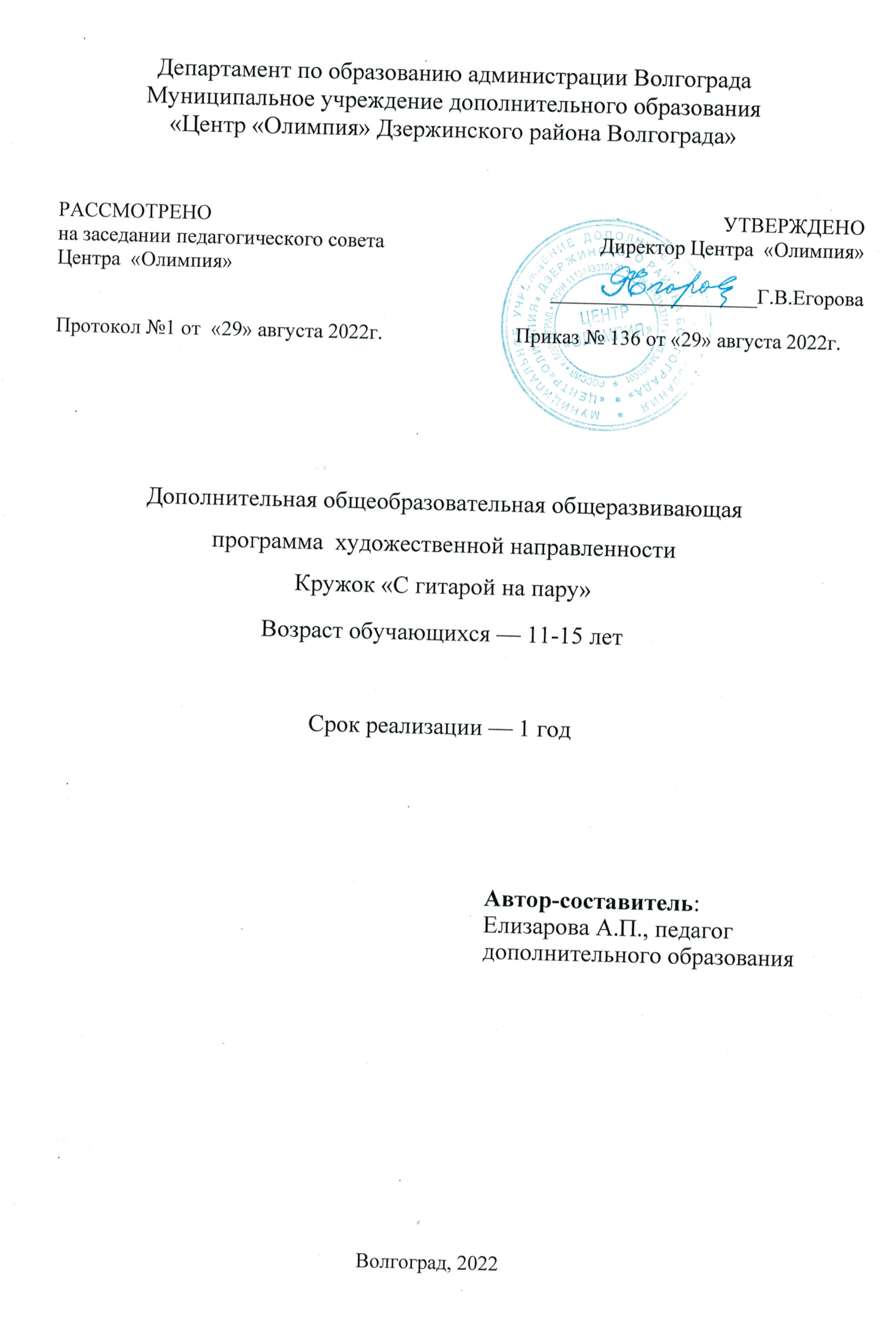 Пояснительная запискаНаправленность программы. Программа кружка «С гитарой на пару» по содержательной, тематической направленности является художественной; по функциональному назначению – досуговой; по форме организации – групповой; по времени реализации – одногодичной; по уровню сложности – стартовый уровень (ознакомительная).Программа кружка «С гитарой на пару» направлена на формирование и развитие творческих способностей обучающихся; удовлетворение индивидуальных потребностей обучающихся в интеллектуальном, художественно-эстетическом, нравственном развитии; основываясь на этом, программу можно отнести к художественной направленности.Новизна программы состоит в новых формах и методах обучения, благодаря которым обучающиеся смогут за год освоить базовые аккорды, бои и переборы, с помощью которых они смогут играть и петь свои любимые песни, а также сочинять собственные, что создаёт условия для социального и профессионального самоопределения.Актуальность программы обусловлена тем, что в настоящее время огромное значение придаётся развитию мотивации к познанию и творчеству обучающихся. Комплексное обучение даёт возможность познавать азы музыкального творчества через игру на инструменте, создавая условия для культурной, творческой самореализации личности обучающегося.Основой отбора содержания данного учебного курса, является идея само ценности музыкального искусства, как человеческого творения, помогающего обучающемуся познать мир и самого себя в этом мире.Актуальность данной программы обусловлена также ее практической значимостью. Обучающиеся могут применить полученные знания и практический опыт при межличностном общении, при публичных выступлениях, при работе над текстами, при дальнейшей профессиональной деятельности. Содержание программы нацелено на формирование культуры творческой личности, на приобщение обучающихся к общечеловеческим ценностям через собственное творчество и освоение опыта прошлого. Содержание программы расширяет представления обучающихся о направлениях музыки, знакомит с историей их возникновения, с именами выдающихся музыкантов и авторов песен. Содержание программы представляет собой своеобразную профессиональную пробу для дальнейшего самоопределения обучающегося.Педагогическая целесообразность программы обусловлена тем, что её содержание способствует развитию художественных способностей обучающихся, формирует эстетический вкус, улучшает психическое и эмоциональное состояние обучающихся. Программа разработана с учетом современных образовательных технологий, а также обобщения материалов мастер-классов выдающихся представителей авторской песни России.Методики и технологии рассчитаны на работу над культурой звука, овладением различными приемами игры на инструменте, умение петь сольно и в ансамбле, знакомство не только с жанром авторской песни, но и с такими жанрами как: рок, джаз, блюз, кантри, регги, йодль и пр.), развитием вокального слуха и музыкально-образного мышления.Отличительные особенности данной программы от уже существующих в этой области, заключаются в том, что её содержание направлено на развитие творческих способностей обучающихся, через создание обучающимися собственных сочинений и демонстрацией их на конкурсах и концертах. Адресат программы: Возраст обучающихся, участвующих в реализации данной образовательной программы: от 11 до 15 лет. Кружок «С гитарой на пару» комплектуется из обучающихся среднего школьного возраста 5 – 9 классов и характеризуется глубокой перестройкой всего организма.Стоит обратить внимание на такую психологическую особенность данного возраста, как избирательность внимания обучающегося.  Это значит, что они откликаются на необычные, захватывающие уроки, а быстрая переключаемость внимания не дает возможности сосредотачиваться долго на одном и том же деле. Однако, если педагог преподносит информацию интересно, ярко, нестандартно, обучающиеся занимаются работой с удовольствием и длительное время. Особое значение для подростка в этом возрасте имеет возможность самовыражения и самореализации. Программа «С гитарой на пару» поможет обучающимся овладеть простыми аккордами, боями, переборами и создать собственную авторскую песню, подчеркнув свою индивидуальность перед сверстниками.Учитывая возрастные особенности обучающихся, уровень подготовки и их музыкальные данные, формируются группы – ансамбли и выделяются солисты, с которыми проводятся индивидуальные занятия.Единственное ограничение для занятий – возрастное, не раньше 11-12лет, т. к. только к этому возрасту достаточно подрастает кисть руки, и обучающийся может без осложнений справиться с заданиями на инструменте.Практические занятия по программе связаны с использованием техники: электронного фортепиано, гитары с пассивным пьезодатчиком, колонок, усилителей звука, пульта управления, мониторов, CD-проигрывателя, микрофона, компьютера. В структуру программы входят 3образовательных блока: теория, практика, проект написания песни. Все образовательные блоки предусматривают не только усвоение теоретических знаний, но и формирование деятельностно-практического опыта. Практические задания способствуют развитию у обучающегося творческих способностей - созданию авторских песен.Обучающиеся, поступающие в объединение, проходят прослушивание, направленное на выявление их индивидуальности, музыкально-ритмических данных и склонности к выбранной деятельности. Занятия проводятся в группах и индивидуально, сочетая принцип группового обучения с индивидуальным подходом. Условия набора обучающихся в коллектив: принимаются все желающие. Наполняемость в группах составляет — 15 человек. С наиболее одаренными обучающимися предусмотрены занятия сольного народного пения по индивидуальным учебным планам.Уровень программы, объем и сроки реализации программы.Программа рассчитана на 1 год обучения и представляет собой «Базовый уровень». 324 часа в год, 9 часов в неделю по 45 минут каждое занятие. Занятия делятся на групповые – 1 занятие в неделю, 36 часов в год; ансамблевые – 3 занятия в неделю, 108 часов в год; индивидуальные – 5 занятий в неделю, 180 часов в год.Форма обучения – очная.Занятия по данной программе состоят из теоретической и практической частей, причем большее количество времени занимает практика. Форму занятий можно определить как творческую студийную деятельность обучающихся, которая в конечном своем итоге должна стремиться к полностью самостоятельной.Режим занятий:В соответствии с концепцией учебного плана программа рассчитана на 1 год обучения, 9 часов неделю. Продолжительность одного занятия: 45 минут. Общее количество часов: 324.Особенности организации образовательного процесса. Опираясь на технологию личностно-ориентированного развивающего обучения, методическую основу которого составляют дифференциация и индивидуализация обучения, в процессе реализации программы возможно использование индивидуальных занятий для оптимизации образовательного процесса. Именно поэтому в программу включены занятия по ансамблевому пению, а индивидуальные занятия в ансамбле могут проводиться как с наиболее одаренными, так и с недостаточно успевающими обучающимися.В программе предусмотрены различные виды деятельности: теория, практические занятия, мастер-класс, тренинги, творческие отчеты, игра, беседа, пение, работа с основным инструментом (гитара), использование музыкально-шумовых инструментов, участие в концертной деятельности, дистанционных мероприятиях, а также выезды на фестивали, туристические слеты и конкурсы авторской песни.В программе предусмотрены три формы обучения: групповая – занятия со всем коллективом; малогрупповая – занятия в группах от 5 до 7 обучающихся; индивидуальные – занятия с 1-3 обучающимися в соответствии с индивидуальным планом работы.Цель программы «С гитарой на пару» заключается в создании условий для развития творческих способностей обучающихся, духовного обогащения, нравственно-эстетического воспитания средствами и возможностями музыкального искусства, посредством занятий игры на гитаре.Логика освоения учебных тем определяется задачами:Образовательные: познакомить обучающихся с творчеством известных бардов и авторов; привить навыки художественной выразительности исполнения авторских песен;освоить написание текста и музыки для авторских песен;научить владеть техникой исполнительского мастерства; научить работать с микрофоном. Метапредметные: развитие вокально-ансамблевой культуры; развитие слуха, музыкальной памяти, чувства метроритма; развитие художественного вкуса, оценочного музыкального мышления; приобщение к самостоятельному приобретению знаний; освоить написание текста и музыки для авторских песен;овладеть интонационно-образным языком музыки на основе складывающегося опыта творческой деятельности и взаимосвязей между различными видами искусства;развить способность к анализу содержания музыки подобранного репертуара.Личностные: выявить творчески инициативных обучающихся и объединить их в группы;воспитать активного участника в общественно-полезной деятельности, посредством выступлений на концертах, конкурсах и фестивалях района, города, области;развить трудолюбие, коллективизм и чувство ответственности;воспитать навык самоорганизации и самоконтроля, умение концентрировать внимание, слух, мышление, память; воспитать трудолюбие, целеустремлённость и упорство в достижении поставленных целей; повысить интерес к чтению, к знакомству с современным творчеством авторов и исполнителей;воспитать желание к дальнейшему творческому развитию; воспитать позитивное отношение к людям, к самому себе, окружающему миру.Учебный планГрупповые занятияСодержание учебного планаГрупповые занятияРаздел 1. Введение (3 часа)Тема 1.1. Знакомство с программой обучения.Теория: знакомство с программой обучения «С гитарой на пару».Виды деятельности обучающихся: участие в беседе.Форма контроля: опрос, педагогическое наблюдение.Методическое обеспечение: словесный метод (беседа).Тема1.2. Инструктаж по технике безопасностиТеория: проведение инструктажа по технике безопасности.Виды деятельности обучающихся: участие в беседе.Форма контроля: педагогическое наблюдение.Методическое обеспечение: словесный метод (беседа). Тема 1.3. Мини-концерт обучающихся клуба.Практическая работа: мини-концерт обучающихся детского объединения.Виды деятельности обучающихся: просмотр и участие в мини-концерте.Форма контроля: показательное выступление, представление, педагогическое наблюдение.Методическое обеспечение: словесный метод (беседа), практический метод (посещение мини-концерта), объяснительно-иллюстративный метод (показ, анализ концерта).Раздел 2. Элементарная теория музыки (6 часов)Тема 2.1. Знакомство с инструментом. Обозначение аккордов.Теория: историческая справка о гитаре.Практическая работа: обозначение аккордов (буквенная система).Виды деятельности обучающихся: участие в беседе, работа с обозначением аккордов.Форма контроля: педагогическое наблюдение.Методическое обеспечение: словесный метод (беседа), практический метод (работа с музыкальным инструментом), объяснительно-иллюстративный метод (показ).Тема 2.2. Темп. Мажор-минор. Тональности. Транспонирование.Теория: темпоритмическая структура; мажорные и минорные тональности; параллельные и одноимённые тональности; знаки альтерации.Практическая работа: транспонирование, строй и настройка инструмента, связка, коды, жесты.Виды деятельности обучающихся: участие в беседе, работа с музыкальным инструментом. Форма контроля: педагогическое наблюдение.Методическое обеспечение: словесный метод (беседа), практический метод (работа с нотной тетрадью), объяснительно-иллюстративный метод (показ).Тема 2.3. Настройка инструмента.Теория: беседа о различных видах настройки инструмента.Практическая работа: обучение программы "Tuner"; настройка инструмента по тюнеру.Виды деятельности обучающихся: участие в беседе, настройка музыкального инструмента.Форма контроля: педагогическое наблюдение.Методическое обеспечение: словесный метод (беседа), практический метод (настройка инструмента), объяснительно-иллюстративный метод (показ).Раздел 3. Постановка рук, знакомство с инструментом. Освоение аккордов и приёмов игры (8 часов)Тема 3.1. Посадка, постановка рук.Теория: правильная посадка гитариста и постановка рук.Практическая работа: изучение правильной посадки гитариста и постановки рук.Виды деятельности обучающихся: участие в беседе, изучение посадки и постановки рук.Форма контроля: опрос, педагогическое наблюдение.Методическое обеспечение: словесный метод (беседа), практический метод (изучение посадки и постановки рук), объяснительно-иллюстративный метод (показ).Тема 3.2. Аккордовая сетка. Основные аккорды тональностиТеория: изучение аккордовой сетки; знакомство с аккордами Am, Em, Dm; знакомство с тональностями Am, Em, Dm.Практическая работа: работа с аккордами и тональностями.Виды деятельности обучающихся: участие в беседе, работа с аккордами и тональностями.Форма контроля: педагогическое наблюдение.Методическое обеспечение: словесный метод (беседа), практический метод (работа с аккордами и тональностями), объяснительно-иллюстративный метод (показ).Тема 3.3. Тоника. Субдоминанта. Доминанта.Теория: понятия тоники, субдоминанты и доминанты.Практическая работа: написание тоники, субдоминанты и доминанты, работа с нотной тетрадью.Виды деятельности обучающихся: участие в беседе, работа с нотной тетрадью.Форма контроля: педагогическое наблюдение.Методическое обеспечение: словесный метод (беседа), практический метод (работа с нотной тетрадью), объяснительно-иллюстративный метод (показ).Тема 3.4. Изучение приёмов игры для правой рукиТеория: знакомство с приемами игры на гитаре.Практическая работа: отработка приёмов игры: приём игры для правой руки – перебор №1; приём игры для правой руки – перебор №2; приём игры для правой руки – перебор №3; приём игры для правой руки – бой №1; приём игры для правой руки – бой №2; приём игры для правой руки – бой №3.Виды деятельности обучающихся: участие в беседе, изучение приёмов игры на гитаре.Форма контроля: опрос, педагогическое наблюдение.Методическое обеспечение: словесный метод (беседа), практический метод (работа с музыкальным инструментом, изучение приёмов игры), объяснительно-иллюстративный метод (показ).Раздел 4. Знакомство с творчеством авторов песен (7 часов).Теория: изучение творчества бардов: Булата Окуджавы; Юрия Визбора; Владимира Высоцкого; Вадима Егорова; Александра Розенбаума; Олега Митяева; Виктора Берковского; Татьяны и Сергея Никитиных; Ады Якушевой.Практическая работа: разучивание песен: «Виноградная косточка»; «К чему нам быть на ты…»; «Домбайский вальс»; «Милая моя»; «Песня о друге»; «Лирическая»; «Облака»; «Лето»; «А значит мы живы»; «Вальс-Бостон»; «Изгиб гитары»; «Родильный дом»; «Ну что с того, что я там был»; «Вспомните ребята»; «Я леплю из пластилина»; «Александра»; «Ты моё дыхание»; «Я шагаю».Виды деятельности обучающихся: участие в беседе, изучение песен, работа с музыкальным инструментом.Форма контроля: показательное выступление, педагогическое наблюдение.Методическое обеспечение: словесный метод (беседа), практический метод (работа с музыкальным инструментом, выступление), объяснительно-иллюстративный метод (показ).Раздел 5. Исполнительское мастерство (8 часов)Тема 5.1. Работа над техникой исполнения на инструментеТеория: нюансировка; легато, стаккато; темпоритмические особенности произведений.Практическая работа: подбор на слух фрагментов известных песен.Виды деятельности обучающихся: участие в беседе, работа с музыкальным инструментом.Форма контроля: педагогическое наблюдение.Методическое обеспечение: словесный метод (беседа), практический метод (подбор фрагментов на слух), объяснительно-иллюстративный метод (показ).Тема 5.2. Работа на сцене. Сценодвижение.Теория: изучение приёмов работы над дикцией; изучение приёмов работы над вокальным мастерством.Практическая работа: работа на сцене с пюпитром; исполнение песен в микрофоны.Виды деятельности обучающихся: участие в беседе, работа на сцене, исполнение песен, работа с музыкальным инструментом.Форма контроля: опрос, педагогическое наблюдение.Методическое обеспечение: словесный метод (беседа), практический метод (работа на сцене, исполнение песен), объяснительно-иллюстративный метод (показ).Тема 5.3. Сольное исполнение песен перед группойТеория: изучение приёмов исполнение песен сольно, в дуэтах ив ансамблях.Практическая работа: исполнение песен сольно, в дуэтах и в ансамблях.Виды деятельности обучающихся: участие в беседе, работа с музыкальным инструментом, исполнение песен.Форма контроля: педагогическое наблюдение.Методическое обеспечение: словесный метод (беседа), практический метод (работа с музыкальным инструментом), объяснительно-иллюстративный метод (показ).Тема 5.4. Подбор аккомпанемента на слухТеория: изучение способов подбора мелодии на слух.Практическая работа: подбор мелодии известных песен на слух.Виды деятельности обучающихся: участие в беседе, работа в малых группах, работа с музыкальным инструментом.Форма контроля: опрос, педагогическое наблюдение.Методическое обеспечение: словесный метод (беседа), практический метод (работа с музыкальным инструментом), объяснительно-иллюстративный метод (показ).Раздел 6. Организационно-массовая деятельность (3 часа)Практическая работа: посещение творческих вечеров других объединений авторский песни; проведение дней именинника; посещение концертов Волгоградских авторов и исполнителей.Виды деятельности обучающихся: участие в выступлениях.Форма контроля: Методическое обеспечение: практический метод (посещение выступлений), объяснительно-иллюстративный метод (анализ выступлений).Раздел 7. Подведение итогов (1 час)Практическая работа: подготовка к итоговому отчётному концерту; итоговый отчётный концерт.Виды деятельности обучающихся: участие в подготовке к отчётному концерту, участие в концерте.Форма контроля: итоговый контроль, педагогическое наблюдение.Методическое обеспечение: практический метод (итоговое выступление)Учебный планАнсамблевые занятияСодержание учебного планаАнсамблевые занятияРаздел 1. Элементарная теория музыки (20 часов)Тема 1.1. Обозначение аккордовТеория: понятие «аккорд», обозначение аккордов, алгоритм работы с аккордами в музыкальной литературе.Практическая работа: обозначение аккордов (буквенная система).Виды деятельности обучающихся: участие в беседе, работа с аккордами.Форма контроля: педагогическое наблюдение.Методическое обеспечение: словесный метод (беседа), практический метод (обозначение аккордов), объяснительно-иллюстративный метод (показ).Тема 1.2. Темп Теория: темпоритмическая структура.Практическая работа: работа с темпоритмической структурой.Виды деятельности обучающихся: участие в беседе, работа с темпоритмической структурой.Форма контроля: педагогическое наблюдение.Методическое обеспечение: словесный метод (беседа), практический метод (работа с темпоритмической структурой), объяснительно-иллюстративный метод (показ).Тема 1.3. Мажор-минорТеория: мажорные и минорные тональности.Практическая работа: работа с различными тональностями.Виды деятельности обучающихся: участие в беседе, работа с темпоритмической структурой.Форма контроля: педагогическое наблюдение.Методическое обеспечение: словесный метод (беседа), практический метод (работа с тональностями), объяснительно-иллюстративный метод (показ).Тема 1.4. ТональностиТеория: параллельные и одноимённые тональности.Практическая работа: работа в различных тональностях.Виды деятельности обучающихся: участие в беседе, работа в различных тональностях.Форма контроля: педагогическое наблюдение.Методическое обеспечение: словесный метод (беседа), практический метод (работа с тональностями), объяснительно-иллюстративный метод (показ).Тема 1.5. ТранспонированиеТеория: знаки альтерации.Практическая работа: транспонирование, строй и настройка инструмента, настройка инструмента при помощи тюнера, связка, коды, жесты.Виды деятельности обучающихся: работа с музыкальным инструментом, участие в беседе.Форма контроля: педагогическое наблюдение.Методическое обеспечение: словесный метод (беседа), практический метод (работа с музыкальным инструментом), объяснительно-иллюстративный метод (показ).Тема 1.6. Настройка инструмента.Теория: беседа о различных видах настройки инструмента.Практическая работа: обучение программы "Tuner"; настройка инструмента по тюнеру.Виды деятельности обучающихся: участие в беседе, работа с программой «Tuner», настройка инструмента.Форма контроля: педагогическое наблюдение.Методическое обеспечение: словесный метод (беседа), практический метод (работа с музыкальным инструментом), объяснительно-иллюстративный метод (показ).Раздел 2. Постановка рук, знакомство с инструментом. Освоение аккордов и приёмов игры (8 часов)Тема 2.1. ПосадкаТеория: правильная посадка гитариста.Практическая работа: правильная посадка гитариста.Виды деятельности обучающихся: участие в беседе, изучение правильной посадки гитареиста.Форма контроля: опрос, педагогическое наблюдение.Методическое обеспечение: словесный метод (беседа), практический метод (работа над посадкой), объяснительно-иллюстративный метод (показ).Тема 2.2. Постановка рукТеория: правильная постановка рук гитариста.Практическая работа: правильная постановка рук.Виды деятельности обучающихся: участие в беседе, постановка рук.Форма контроля: опрос, педагогическое наблюдение.Методическое обеспечение: словесный метод (беседа), практический метод (работа над постановкой рук), объяснительно-иллюстративный метод (показ).Тема 2.3. Аккордовая сеткаТеория: изучение аккордовой сетки; знакомство с аккордами Am, Em, Dm.Практическая работа: работа с аккордами.Виды деятельности обучающихся: презентация, показ, практическая работа.Форма контроля: педагогическое наблюдение.Методическое обеспечение: словесный метод (беседа), практический метод (разучивание песен), объяснительно-иллюстративный метод (показ).Тема 2.4 Основные аккорды тональностиТеория: повторение аккордов Am, Em, Dm; знакомство с тональностями Am, Em, Dm.Практическая работа: работа с аккордами и тональностями.Виды деятельности обучающихся: презентация, показ, практическая работа.Форма контроля: педагогическое наблюдение.Методическое обеспечение: словесный метод (беседа), практический метод (работа с аккордами и тональностями), объяснительно-иллюстративный метод (показ).Тема 2.5. ТоникаТеория: понятие тоники.Практическая работа: написание тоники, работа с нотной тетрадью.Виды деятельности обучающихся: презентация, показ, практическая работа.Форма контроля: педагогическое наблюдение.Методическое обеспечение: словесный метод (беседа), практический метод (работа с нотной тетрадью), объяснительно-иллюстративный метод (показ).Тема 2.6. СубдоминантаТеория: понятие субдоминанты.Практическая работа: написание субдоминанты, работа с нотной тетрадью.Виды деятельности обучающихся: презентация, показ, практическая работа.Форма контроля: педагогическое наблюдение.Методическое обеспечение: словесный метод (беседа), практический метод (работа с нотной тетрадью), объяснительно-иллюстративный метод (показ).Тема 2.7. ДоминантаТеория: понятие доминанты.Практическая работа: написание доминанты, работа с нотной тетрадью.Виды деятельности обучающихся: презентация, показ, практическая работа.Форма контроля: педагогическое наблюдение.Методическое обеспечение: словесный метод (беседа), практический метод (работа с нотной тетрадью), объяснительно-иллюстративный метод (показ).Тема 2.8. Изучение приёмов игры для правой рукиТеория: знакомство с приемами игры на гитаре.Практическая работа: отработка приёмов игры: приём игры для правой руки – перебор №1; приём игры для правой руки – перебор №2; приём игры для правой руки – перебор №3; приём игры для правой руки – бой №1; приём игры для правой руки – бой №2; приём игры для правой руки – бой №3.Виды деятельности обучающихся: презентация, показ, практическая работа, работа в малых группах.Форма контроля: опрос, педагогическое наблюдение.Методическое обеспечение: словесный метод (беседа), практический метод (изучение приёмов игры), объяснительно-иллюстративный метод (показ).Раздел 3. Знакомство с творчеством авторов песен (14 часов).Тема 3.1. Булат ОкуджаваТеория: изучение творчества барда – Булата Окуджавы.Практическая работа: разучивание песен «Виноградная косточка», «К чему нам быть на ты».Виды деятельности обучающихся: участие в беседе, работа с музыкальным инструментом, разучивание песен.Форма контроля: показательное выступление, педагогическое наблюдение.Методическое обеспечение: словесный метод (беседа), практический метод (разучивание песен), объяснительно-иллюстративный метод (показ).Тема 3.2. Владимир ВысоцкийТеория: изучение творчества барда – Владимира Высоцкого.Практическая работа: разучивание песен «Песня о друге»; «Лирическая».Виды деятельности обучающихся: участие в беседе, работа с музыкальным инструментом, разучивание песен.Форма контроля: показательное выступление, педагогическое наблюдение.Методическое обеспечение: практико-ориентированная деятельность (демонстрация степени освоения материала раздела), наглядные методы (показ), коллективная деятельность (работа в малых группах), коллективная деятельность (концертное выступление).Тема 3.3. Вадим ЕгоровТеория: изучение творчества барда Вадима Егорова.Практическая работа: разучивание песен «Облака»; «Лето».Виды деятельности обучающихся: участие в беседе, работа с музыкальным инструментом, разучивание песен.Форма контроля: показательное выступление, педагогическое наблюдение.Методическое обеспечение: словесный метод (беседа), практический метод (работа с музыкальным инструментом, разучивание песен), объяснительно-иллюстративный метод (показ).Тема 3.4. Александр РозенбаумТеория: изучение творчества барда – Александра Розенбаума.Практическая работа: разучивание песен «А значит мы живы»; «Вальс-Бостон».Виды деятельности обучающихся: участие в беседе, работа с музыкальным инструментом, разучивание песен.Форма контроля: показательное выступление, педагогическое наблюдение.Методическое обеспечение: словесный метод (беседа), практический метод (работа с музыкальным инструментом, разучивание песен), объяснительно-иллюстративный метод (показ).Тема 3.5. Юрий ВизборТеория: изучение творчества барда – Юрия Визбора.Практическая работа: разучивание песен «Домбайский вальс»; «Милая моя».Виды деятельности обучающихся: участие в беседе, работа с музыкальным инструментом, разучивание песен.Форма контроля: показательное выступление, педагогическое наблюдение.Методическое обеспечение: словесный метод (беседа), практический метод (работа с музыкальным инструментом, разучивание песен), объяснительно-иллюстративный метод (показ).Тема 3.6 Ада ЯкушеваТеория: изучение творчества барда – Ады Якушевой.Практическая работа: разучивание песен «Ты моё дыхание»; «Я шагаю».Виды деятельности обучающихся: участие в беседе, работа с музыкальным инструментом, разучивание песен.Форма контроля: показательное выступление, педагогическое наблюдение.Методическое обеспечение: словесный метод (беседа), практический метод (работа с музыкальным инструментом, разучивание песен), объяснительно-иллюстративный метод (показ).Тема 3.7 Олег МитяевТеория: изучение творчества барда – Олега Митяева.Практическая работа: разучивание песен «Изгиб гитары»; «Родильный дом».Виды деятельности обучающихся: участие в беседе, работа с музыкальным инструментом, разучивание песен.Форма контроля: показательное выступление, педагогическое наблюдение.Методическое обеспечение: словесный метод (беседа), практический метод (работа с музыкальным инструментом, разучивание песен), объяснительно-иллюстративный метод (показ).Раздел 4. Исполнительское мастерство (18 часов)Тема 4.1. Работа над техникой исполнения на инструментеТеория: нюансировка; легато, стаккато; темпоритмические особенности произведений.Практическая работа: подбор на слух фрагментов известных песен.Виды деятельности обучающихся: работа с музыкальным инструментом, работа с фрагментами известных песенФорма контроля: педагогическое наблюдение.Методическое обеспечение: словесный метод (беседа), практический метод (работа с музыкальным инструментом, работа с фрагментами песен), объяснительно-иллюстративный метод (показ).Тема 4.2. Работа на сцене. Сценодвижение.Теория: изучение приёмов работы над дикцией; изучение приёмов работы над вокальным мастерством.Практическая работа: работа на сцене с пюпитром; исполнение песен в микрофоны.Виды деятельности обучающихся: работа на сцене, работа с пюпитром, работа с музыкальным инструментом, исполнение песен.Форма контроля: опрос, педагогическое наблюдение.Методическое обеспечение: словесный метод (беседа), практический метод (работа с музыкальным инструментом, работа на сцене, исполнение песен), объяснительно-иллюстративный метод (показ).коллективная деятельность (концертное выступление).Тема 4.3. Подбор аккомпанемента на слухТеория: изучение способов подбора мелодии на слух.Практическая работа: подбор мелодии известных песен на слух.Виды деятельности обучающихся: работа с музыкальным инструментом, работа с фрагментами песен, работа по подбору мелодии на слух.Форма контроля: опрос, педагогическое наблюдение.Методическое обеспечение: словесный метод (беседа), практический метод (работа с музыкальным инструментом, работа с фрагментами песен), объяснительно-иллюстративный метод (показ).Раздел 5. Организационно-массовая деятельность (20 часов)Тема 5.1. Подготовка репертуараТеория: основы репертуара, алгоритм подбора репертуара.Практическая работа: составление индивидуального для малой группы репертуара.Виды деятельности обучающихся: подбор индивидуального для малой группы репертуара, работа с музыкальным инструментом.Форма контроля: опрос, педагогическое наблюдение.Методическое обеспечение: словесный метод (беседа), практический метод (работа с музыкальным инструментом, подбор репертуара), объяснительно-иллюстративный метод (показ).Тема 5.2. РепетицииТеория: алгоритм репетиций – в кабинете, в актовом зале, в составе малой группы и общего коллектива.Практическая работа: участие в репетиции.Виды деятельности обучающихся: исполнение песен, участие в репетиции.Форма контроля: опрос, педагогическое наблюдение.Методическое обеспечение: словесный метод (беседа), практический метод (исполнение песен, участие в репетиции).Тема 5.3. ВыступленияПрактическая работа: участие в отчётных выступлениях.Виды деятельности обучающихся: работа на сцене с музыкальным инструментом в отчётных концертах.Форма контроля: итоговый контроль, педагогическое наблюдение.Методическое обеспечение: практический метод (участие в итоговых выступлениях).Учебный графикИндивидуальные занятияСодержание учебного планаИндивидуальные занятияРаздел 1. Элементарная теория музыки (20 часов)Тема 1.1. Обозначение аккордовТеория: понятие «аккорд», обозначение аккордов, алгоритм работы с аккордами в музыкальной литературе.Практическая работа: обозначение аккордов (буквенная система).Виды деятельности обучающихся: участие в беседе, работа с аккордами.Форма контроля: педагогическое наблюдение.Методическое обеспечение: словесный метод (беседа), практический метод (обозначение аккордов), объяснительно-иллюстративный метод (показ).Тема 1.2. Темп Теория: темпоритмическая структура.Практическая работа: работа с темпоритмической структурой.Виды деятельности обучающихся: участие в беседе, работа с темпоритмической структурой.Форма контроля: педагогическое наблюдение.Методическое обеспечение: словесный метод (беседа), практический метод (работа с темпоритмической структурой), объяснительно-иллюстративный метод (показ).Тема 1.3. Мажор-минорТеория: мажорные и минорные тональности.Практическая работа: работа с различными тональностями.Виды деятельности обучающихся: участие в беседе, работа с темпоритмической структурой.Форма контроля: педагогическое наблюдение.Методическое обеспечение: словесный метод (беседа), практический метод (работа с тональностями), объяснительно-иллюстративный метод (показ).Тема 1.4. ТональностиТеория: параллельные и одноимённые тональности.Практическая работа: работа в различных тональностях.Виды деятельности обучающихся: презентация, показ, практическая работаФорма контроля: педагогическое наблюдение.Методическое обеспечение: словесный метод (беседа), практический метод (работа с тональностями), объяснительно-иллюстративный метод (показ).Тема 1.5. ТранспонированиеТеория: знаки альтерации.Практическая работа: транспонирование, строй и настройка инструмента, настройка инструмента при помощи тюнера, связка, коды, жесты.Виды деятельности обучающихся: работа с музыкальным инструментом.Форма контроля: педагогическое наблюдение.Методическое обеспечение: словесный метод (беседа), практический метод (работа с музыкальным инструментом), объяснительно-иллюстративный метод (показ).Тема 1.6. Настройка инструмента.Теория: беседа о различных видах настройки инструмента.Практическая работа: обучение программы "Tuner"; настройка инструмента по тюнеру.Виды деятельности обучающихся: показ, работа в малых группах.Форма контроля: педагогическое наблюдение.Методическое обеспечение: словесный метод (беседа), практический метод (работа с музыкальным инструментом), объяснительно-иллюстративный метод (показ).Раздел 2. Постановка рук, знакомство с инструментом. Освоение аккордов и приёмов игры (45 часов)Тема 2.1. Посадка, постановка рукТеория: правильная посадка гитариста; правильная постановка рук гитариста.Практическая работа: правильная посадка гитариста, правильная постановка рук гитариста.Виды деятельности обучающихся: участие в беседе, изучение правильной посадки и постановки рук гитариста.Форма контроля: опрос, педагогическое наблюдение.Методическое обеспечение: словесный метод (беседа), практический метод (работа над посадкой и постановкой рук), объяснительно-иллюстративный метод (показ).Тема 2.2. Перебор №1, бой №1Теория: ритмический рисунок; приём игры; алгоритм исполнения.Практическая работа: изучение приёмов игры на гитаре правой рукой – перебор №1, бой №1.Виды деятельности обучающихся: участие в беседе, отработка приёмов игры на гитаре правой рукой.Форма контроля: опрос, педагогическое наблюдение.Методическое обеспечение: словесный метод (беседа), практический метод (изучение приёмов игры правой рукой), объяснительно-иллюстративный метод (показ).Тема 2.3 Перебор №2, бой №2Теория: ритмический рисунок; приём игры; алгоритм исполнения.Практическая работа: изучение приёмов игры на гитаре правой рукой – перебор №2, бой №2.Виды деятельности обучающихся: участие в беседе, отработка приёмов игры на гитаре правой рукой.Форма контроля: опрос, педагогическое наблюдение.Методическое обеспечение: словесный метод (беседа), практический метод (изучение приёмов игры правой рукой), объяснительно-иллюстративный метод (показ).Тема 2.4. Перебор №3, бой №3Теория: ритмический рисунок; приём игры; алгоритм исполнения.Практическая работа: изучение приёмов игры на гитаре правой рукой – перебор №1, бой №1.Виды деятельности обучающихся: участие в беседе, отработка приёмов игры на гитаре правой рукой.Форма контроля: опрос, педагогическое наблюдение.Методическое обеспечение: словесный метод (беседа), практический метод (изучение приёмов игры правой рукой), объяснительно-иллюстративный метод (показ).Тема 2.5. Аккордовая сеткаТеория: изучение аккордовой сетки; знакомство с аккордами Am, Em, Dm.Практическая работа: работа с аккордами.Виды деятельности обучающихся: участие в беседе, работа по изучению аккордов.Форма контроля: педагогическое наблюдение.Методическое обеспечение: словесный метод (беседа), практический метод (работа с аккордами), объяснительно-иллюстративный метод (показ).Тема 2.6. Основные аккорды тональностиТеория: повторение аккордов Am, Em, Dm; знакомство с тональностями Am, Em, Dm.Практическая работа: работа с аккордами и тональностями.Виды деятельности обучающихся: участие в беседе, работа с аккордами и тональностями.Форма контроля: педагогическое наблюдение.Методическое обеспечение: словесный метод (беседа), практический метод (работа с аккордами и тональностями), объяснительно-иллюстративный метод (показ).Тема 2.7. ТоникаТеория: понятие тоники.Практическая работа: написание тоники, работа с нотной тетрадью.Виды деятельности обучающихся: участие в беседе, работа с нотной тетрадью.Форма контроля: педагогическое наблюдение.Методическое обеспечение: словесный метод (беседа), практический метод (работа с нотной тетрадью), объяснительно-иллюстративный метод (показ).Тема 2.8. СубдоминантаТеория: понятие субдоминанты.Практическая работа: написание субдоминанты, работа с нотной тетрадью.Виды деятельности обучающихся: участие в беседе, работа с нотной тетрадью.Форма контроля: педагогическое наблюдение.Методическое обеспечение: словесный метод (беседа), практический метод (работа с нотной тетрадью), объяснительно-иллюстративный метод (показ).Тема 2.9. ДоминантаТеория: понятие доминанты.Практическая работа: написание доминанты, работа с нотной тетрадью.Виды деятельности обучающихся: презентация, показ, практическая работа.Форма контроля: педагогическое наблюдение.Методическое обеспечение: словесный метод (беседа), практический метод (работа с нотной тетрадью), объяснительно-иллюстративный метод (показ).Тема 2.10. Контрольная работа по аккордам и приёмам игрыТеория: повторение изученного материала по предыдущим темам.Практическая работа: демонстрация приёмов игры: приём игры для правой руки – перебор №1; приём игры для правой руки – перебор №2; приём игры для правой руки – перебор №3; приём игры для правой руки – бой №1; приём игры для правой руки – бой №2; приём игры для правой руки – бой №3.Виды деятельности обучающихся: выполнение контрольных заданий, повторение изученного материала, участие в беседе.Форма контроля: контрольная работа.Методическое обеспечение: словесный метод (беседа), практический метод (выполнение контрольных заданий).Раздел 3. Знакомство с творчеством авторов песен (14 часов).Тема 3.1. Булат ОкуджаваТеория: изучение творчества барда – Булата Окуджавы.Практическая работа: разучивание песен «Виноградная косточка», «К чему нам быть на ты».Виды деятельности обучающихся: участие в беседе, работа с музыкальным инструментом, разучивание песен.Форма контроля: показательное выступление, педагогическое наблюдение.Методическое обеспечение: словесный метод (беседа), практический метод (разучивание песен), объяснительно-иллюстративный метод (показ).Тема 3.2. Владимир ВысоцкийТеория: изучение творчества барда – Владимира Высоцкого.Практическая работа: разучивание песен «Песня о друге»; «Лирическая».Виды деятельности обучающихся: участие в беседе, работа с музыкальным инструментом, разучивание песен.Форма контроля: показательное выступление, педагогическое наблюдение.Методическое обеспечение: практико-ориентированная деятельность (демонстрация степени освоения материала раздела), наглядные методы (показ), коллективная деятельность (работа в малых группах), коллективная деятельность (концертное выступление).Тема 3.3. Вадим ЕгоровТеория: изучение творчества барда Вадима Егорова.Практическая работа: разучивание песен «Облака»; «Лето».Виды деятельности обучающихся: участие в беседе, работа с музыкальным инструментом, разучивание песен.Форма контроля: показательное выступление, педагогическое наблюдение.Методическое обеспечение: словесный метод (беседа), практический метод (работа с музыкальным инструментом, разучивание песен), объяснительно-иллюстративный метод (показ).Тема 3.4. Александр РозенбаумТеория: изучение творчества барда – Александра Розенбаума.Практическая работа: разучивание песен «А значит мы живы»; «Вальс-Бостон».Виды деятельности обучающихся: участие в беседе, работа с музыкальным инструментом, разучивание песен.Форма контроля: показательное выступление, педагогическое наблюдение.Методическое обеспечение: словесный метод (беседа), практический метод (работа с музыкальным инструментом, разучивание песен), объяснительно-иллюстративный метод (показ).Тема 3.5. Юрий ВизборТеория: изучение творчества барда – Юрия Визбора.Практическая работа: разучивание песен «Домбайский вальс»; «Милая моя».Виды деятельности обучающихся: участие в беседе, работа с музыкальным инструментом, разучивание песен.Форма контроля: показательное выступление, педагогическое наблюдение.Методическое обеспечение: словесный метод (беседа), практический метод (работа с музыкальным инструментом, разучивание песен), объяснительно-иллюстративный метод (показ).Тема 3.6. Ада ЯкушеваТеория: изучение творчества барда – Ады Якушевой.Практическая работа: разучивание песен «Ты моё дыхание»; «Я шагаю».Виды деятельности обучающихся: участие в беседе, работа с музыкальным инструментом, разучивание песен.Форма контроля: показательное выступление, педагогическое наблюдение.Методическое обеспечение: словесный метод (беседа), практический метод (работа с музыкальным инструментом, разучивание песен), объяснительно-иллюстративный метод (показ).Тема 3.7. Олег МитяевТеория: изучение творчества барда – Олега Митяева.Практическая работа: разучивание песен «Изгиб гитары»; «Родильный дом».Виды деятельности обучающихся: участие в беседе, работа с музыкальным инструментом, разучивание песен.Форма контроля: показательное выступление, педагогическое наблюдение.Методическое обеспечение: словесный метод (беседа), практический метод (работа с музыкальным инструментом, разучивание песен), объяснительно-иллюстративный метод (показ).Тема 3.8. Виктор БерковскийТеория: изучение творчества барда – Виктор Берковский.Практическая работа: разучивание песен «Вспомните, ребята»; «Ну что, с того, что я там был…».Виды деятельности обучающихся: участие в беседе, работа с музыкальным инструментом, разучивание песен.Форма контроля: показательное выступление, педагогическое наблюдение.Методическое обеспечение: словесный метод (беседа), практический метод (работа с музыкальным инструментом, разучивание песен), объяснительно-иллюстративный метод (показ).Тема 3.9. Татьяна и Сергей НикитиныТеория: изучение творчества бардов – Татьяны и Сергея Никитиных.Практическая работа: разучивание песен «Я леплю из пластилина»; «Александра».Виды деятельности обучающихся: участие в беседе, работа с музыкальным инструментом, разучивание песен.Форма контроля: показательное выступление, педагогическое наблюдение.Методическое обеспечение: словесный метод (беседа), практический метод (работа с музыкальным инструментом, разучивание песен), объяснительно-иллюстративный метод (показ).Раздел 4. Исполнительское мастерство (36 часов)Тема 4.1. Работа над техникой исполнения на инструментеТеория: нюансировка; легато, стаккато; темпоритмические особенности произведений.Практическая работа: подбор на слух фрагментов известных песен.Виды деятельности обучающихся: работа с музыкальным инструментом, работа с фрагментами известных песенФорма контроля: педагогическое наблюдение.Методическое обеспечение: словесный метод (беседа), практический метод (работа с музыкальным инструментом, работа с фрагментами песен), объяснительно-иллюстративный метод (показ).Тема 4.2. Работа на сцене. Сценодвижение.Теория: изучение приёмов работы над дикцией; изучение приёмов работы над вокальным мастерством.Практическая работа: работа на сцене с пюпитром; исполнение песен в микрофоны.Виды деятельности обучающихся: работа на сцене, работа с пюпитром, работа с музыкальным инструментом, исполнение песен.Форма контроля: опрос, педагогическое наблюдение.Методическое обеспечение: словесный метод (беседа), практический метод (работа с музыкальным инструментом, работа на сцене, исполнение песен), объяснительно-иллюстративный метод (показ).коллективная деятельность (концертное выступление).Тема 4.3. Подбор аккомпанемента на слухТеория: изучение способов подбора мелодии на слух.Практическая работа: подбор мелодии известных песен на слух.Виды деятельности обучающихся: работа с музыкальным инструментом, работа с фрагментами песен, работа по подбору мелодии на слух.Форма контроля: опрос, педагогическое наблюдение.Методическое обеспечение: словесный метод (беседа), практический метод (работа с музыкальным инструментом, работа с фрагментами песен), объяснительно-иллюстративный метод (показ).Раздел 5. Организационно-массовая деятельность (34 часа)Тема 5.1. Подготовка репертуараТеория: основы репертуара, алгоритм подбора репертуара.Практическая работа: составление индивидуального для малой группы репертуара.Виды деятельности обучающихся: подбор индивидуального для малой группы репертуара, работа с музыкальным инструментом.Форма контроля: опрос, педагогическое наблюдение.Методическое обеспечение: словесный метод (беседа), практический метод (работа с музыкальным инструментом, подбор репертуара), объяснительно-иллюстративный метод (показ).Тема 5.2. РепетицииТеория: алгоритм репетиций – в кабинете, в актовом зале, в составе малой группы и общего коллектива.Практическая работа: участие в репетиции.Виды деятельности обучающихся: исполнение песен, участие в репетиции.Форма контроля: опрос, педагогическое наблюдение.Методическое обеспечение: словесный метод (беседа), практический метод (исполнение песен, участие в репетиции).Тема 5.3. ВыступленияПрактическая работа: участие в отчётных выступлениях.Виды деятельности обучающихся: работа на сцене с музыкальным инструментом в отчётных концертах.Форма контроля: итоговый контроль, педагогическое наблюдение.Методическое обеспечение: практический метод (участие в итоговых выступлениях).Планируемые результатыОжидаемые результаты освоения программы:Обучающийся будет знать:Историю возникновения жанра авторской песни;Строение гитары и правильную постановку рук;Аккордовую сетку;Приемы игры для правой руки;Основы теории музыки;Основные произведения известных представителей мира авторской песни;Основные произведения волгоградских авторов и исполнителей бардовской песни;Историю возникновения фестивалей авторской песни;Правила работы на сцене с аппаратурой.Обучающийся будет уметь:Настраивать гитару по слуху и с помощью тюнера;Подбирать по слуху аккорды к несложным по аккомпанементу песням;Работать в дуэте с двумя гитарами (партия соло и аккомпанемент);Управлять дыханием и чётко произносить слова;Петь одноголосные произведения в ансамбле;Слушать при пении другого поющего;Чисто интонировать знакомые мелодии (10-14 песен);Уметь аккомпанировать на шумовых инструментах в ансамбле.Личностные результаты:Интерес к жанру авторской песни;Навык самоорганизации и самоконтроля, умение концентрировать внимание, слух, мышление, память;Готовность к участию в коллективной деятельности.Метапредметные результаты:Исполнение любимых песен;Развитие музыкальных способностей;Развитие творческих способностей, артистизма;Адаптация в новом коллективе;Налаживание отношения в мини – группах (дуэтах, ансамблях);Приобретение навыка коллективизма;Чувство патриотизма;Духовно – нравственное отношение.Календарный учебный графикГрупповые занятияКалендарный учебный графикАнсамблевые занятияКалендарный учебный графикИндивидуальные занятияУсловия реализации программыДля успешной реализации программы кружка «С гитарой на пару», изложенной выше, требуется создать материально-техническую базу, которая определяется особенностями процесса музыкального образования.Необходимыми условиями для работы коллектива являются: Наличие учебного кабинета для репетиционных занятий, возможность иметь репетиции в актовом зале, с хорошей акустикой. Освещенность, вентиляционная система и система отопления должны соответствовать требованиям СанПиН и других контролирующих организаций.Кадровое обеспечение программы: педагог со средним или высшим педагогическим образованием, прошедший курсы повышения квалификации в сфере музыкальной деятельности (учитель музыки, руководитель творческого коллектива) и организации обучения в сфере дополнительного образования со школьниками среднего возраста.Организационные условия, позволяющие реализовать содержание учебного курса, предполагают наличие помещения для занятий по программе;- музыкальные инструменты и оборудование:Фортепиано (1шт);Гитара (10шт);Шумовые инструменты (5шт);Тюнер (10шт);Микрофоны (2-5шт);Стойки (2-5шт);-информационное обеспечение;Компьютерные программы (5шт);Аудио- и видеоматериалы с песнями известных исполнителей авторской песни (20шт).Для занятий по программе необходимы следующие средства и материалы:Карандаш (10шт);Ручка (10шт);Маркер (5шт);Нотная и обычная тетрадь (15шт);Линейка (5шт);Струны (15шт);Нотная литература (10шт);Песенники (15шт);Информационный стенд (1шт).Формы аттестации (контроля)Для достижения поставленных в данной программе цели и задач необходимо систематически отслеживать результативность освоения разделов программы. Для этого разумно применять несколько видов контроля: текущий, промежуточный и итоговый. Текущий контроль производится на каждом занятии и определяет:- динамику формирования гитарных навыков;динамику развития музыкальных способностей обучающегося и степень усвоения музыкального материала;  - развитие творческих способностей, артистизма и эмоционально-оценочное отношение к произведениям; - уровень подготовленности обучающегося к занятиям и их заинтересованность в усвоении материала;- формирование интереса к авторской песни и бардовской культуре в целом.Для отслеживания и фиксации результатов используются следующие формы текущего контроля:  - творческая книжка обучающегося, где отмечаются успехи прохождения этапов обучения, посещение мастер-классов, а так же победы в конкурсах и фестивалях;- журнал посещаемости;- анкетирование и тестирование.Промежуточный контроль производится по окончании изучения разделов и в середине учебного года.  Проводится в форме контрольной, викторины, мини-концерта в группе.  Данная форма контроля может быть приурочена к определенному празднику, торжественному событию.Итоговый контроль проводится по окончании учебного года с целью определения степени достижения результатов обучения, закрепления знаний, ориентации обучающихся на дальнейшее обучение. Формы отслеживания и фиксации образовательных результатов: аналитическая справка, аудио и видеозаписи, грамоты, дипломы, журнал посещаемости, материалы анкетирования и тестирования, книжка творческой активности, методические разработки, портфолио, фото, отзывы обучающихся и родителей, статьи в прессе.Формы предъявления и демонстрации образовательных результатов: конкурсы, концерты, фестивали, открытое занятие, отчётный концерт в конце учебного года, портфолио.Такие формы аттестации как конкурс, фестиваль и концерты позволяют выявить соответствие результатов образования поставленным целям и задачам.Оценочные материалы Оценивание и отслеживание результата – это видение того, насколько идет продвижение к цели. Оценивание результата – это сопоставление полученного результата с предполагаемым или заданным. Качественный анализ деятельности относительно целей. Первичный контроль проводится на первых занятиях с целью выявления образовательного и творческого уровня обучающихся, их способностей.  Он может быть в форме собеседования, творческих зданий или тестирования. Оптимальным вариантом итогового контроля в бардовском ансамбле могут стать концертные, конкурсные, фестивальные, а также анализ концертного выступления в форме беседы. Особое внимание уделяется творческому подходу обучающегося к учебным заданиям. В связи с этим в объединении проводятся мини-конкурсы на лучшие стихи и музыку. Наиболее эффективной формой организации работы - является создание дуэтов, трио и ансамблей. Процесс приобщения обучающегося к искусству авторской песни ведётся путём отбора наиболее ярких образцов песенного творчества.Диагностическая карта к программекружка «С гитарой на пару»Теоретические знанияПрактические уменияКритерии к диагностической картеЗа наличие знаний и умений в той или иной графе карты обучающийся получает один балл, по окончании диагностики баллы складываются, и сумма баллов определяет уровень знаний и умений обучающегося.Высокий уровень (8 и более баллов):Имеет широкое представление о жанре бардовской песни;Знает авторов и исполнителей бардовской песни Росси. Умеет отличать авторов от исполнителей;Знает основные аккорды тональности Am, Dm, Em;Чисто интонируя мелодию, играет и поет 5-6 песен известных бардов;Чисто интонируя мелодию, играет и поет 5-6 песен волгоградских авторов;Подбирает по слуху любимые песни;Принимает осмысленное и активное участие в концертах, праздниках, конкурсах и фестивалях;Знает историю возникновения фестивалей авторской песни (Может перечислить Волгоградские и Международные фестивали);Знает основы элементарной теории музыки. Отличает "тонику", "субдоминанту", "доминанту". Различает мажорные и минорные аккорды.Средний уровень (5-7 баллов):Имеет минимальное представление о жанре бардовской песни;Знает авторов и исполнителей бардовской песни Росси (5-6);Знает основные аккорды тональности Am, Dm, Em;Чисто интонируя мелодию, играет и поет 2-3 песен известных бардов;Чисто интонируя мелодию, играет и поет 2-3 песен волгоградских авторов;Знает названия некоторых фестивалей авторской песни (Может перечислить несколько);Знает некоторые понятия элементарной теории музыки;Принимает осмысленное и активное участие в концертах, праздниках, мастер-классах, конкурсах, фестивалях.Низкий уровень (1-4 балла):Имеет минимальное представление о жанре бардовской песни;Знает несколько авторов и исполнителей бардовской песни Росси;Знает несколько авторов и исполнителей бардовской песни Росси;При поддержке товарищей может сыграть и спеть 2-3 песен известных бардов и авторов Волгограда;Знает основные аккорды (для простеньких песен); Является активным слушателем на  концертах, праздниках, мастер-классах, конкурсах и фестивалях.Методические материалыМетодика проведения занятий предусматривает теоретическую подачу материала в непринужденной творческой обстановке (беседа о творчестве авторов, прослушивание аудиозаписей и видеороликов об авторской песне), а также практическую деятельность (написание стихов «по кругу», разбор песен собственного сочинения), являющуюся основной, необходимой для закрепления информации. Методическим принципом организации практической деятельности обучающихся выступает творческое задание – написание стихов на основе заданных рифм, написание музыкальных композиций на основе данных аккордов.Принцип построения материала «от простого к сложному» реализуется с первых же занятий. Учитываются возрастные и психологические особенности обучающихся, степень их подготовки, приобретённые ранее навыки.Занятия строятся по плану:Теоретическая подача материала в начале занятия;Практическое выполнение задания;Подведение итогов и анализ работы.Творческая деятельность состоит из четырех основных действий: это анализ созданного обучающимися произведения, исследовательская работа (разъяснение последовательности действий, в основе чего лежит поисковое движение), отбор средств и корректировка результатов.При составлении проекта, обучающийся определяет цели и задачи, выстраивает последовательность действий, производит анализ, намечает результат и сроки реализации.Организация образовательной деятельности невозможна без ведущих методов:Объяснительно-иллюстративные методы обучения, (объяснение музыкального материала, как информации для дальнейшего изучения музыкальной гармонии);Репродуктивные методы обучения (воспроизведение полученных знаний обучающимися);Частично-поисковые методы обучения (участие обучающихся в коллективном написании песен, совместно с педагогом);Исследовательские методы обучения (самостоятельная творческая деятельность – написание собственных музыкальных произведений, подбор по слуху).Методы работы:Словесные (устное изложение, рассказ, беседа, объяснения, убеждение, поощрение);Наглядные (демонстрация образцов, показ педагогом приемов исполнения, примеры готовых образцов);Практические (тренировочные упражнения, выполнение графических записей);Аналитические (наблюдение, сравнение, анкетирование, самоконтроль, самоанализ, опрос).Итогами освоения материала данной программы являются конкурсы, фестивали, отчётный концерт.Литература для педагога:1. Алябьев Г.М. Барды России. Н.;2004.2. Беленькая Н. Дом на полпути. М.;1991.3. Беспятова Н.К. Программа педагога дополнительного образования. От разработки до реализации. АЙРИС дидактика. М.; 2003.4. Горский В.А. Технология разработки авторской программы дополнительного образования детей. Дополнительное образование. 6.2003.5. Далецкий О.В. Обучение пению. М.; 2003.6. Истомин С., Денисенко Д. Самые знаменитые барды России. М.; «Вече» 1997.7. Осеннева М.С. Работа с детским хором.- М., «Музыка», 2013.8. Китаева Е.О. История развития древнерусского церковного пения. Лекция по курсу «История музыкально-художественной культуры». В.; 2003.9. Лебедева О.Е. Дополнительное образование детей. М.;2000.10. Шендерович Е.М. В концертмейстерском классе. М.; «Музыка», 2016.11. Дубровская, Е. А. Ступеньки музыкального развития / Е.А. Дубровская. - М.: Просвещение, 2013. 12. Бодина Е.А. История музыкальной педагогики. От Платона до Кабалевского:Учебник и практикум для вузов/Е.А. Бодина. М.; Юрайт, 2018.13. Браудо Е.М. История музыки: Учебник/Е.М. Браудо. М.; Юрайт, 2018.14. Ломакин Д.В. Справочник музыкального руководителя, 2018.15. Черезов И. Настольная книга меломана, 2016.16. Дьяченко И.Ю. Теория и методика музыкального воспитания, 2014.Литература для обучающихся:1. Азаров. А. Верю в семиструнную гитару. М.; «Аргус» 1994.2. Митяев О. Песни. ООО «Фамилия паблишинг» М.; 1998.3. Левитан М. От костра к микрофону. С-П.; «Можайский полиграфический комбинат» 1996.4. Шипов Р.А. Нет хода нам назад. М.;«Полигран» 1991.5. Шипов Р.А. Семеро у костра. М.; 1996.6. Гонтаренко Н. Уроки сольного пения. Вокальная практика.- М., 2015.7. Дубровская, Е. А. Ступеньки музыкального развития / Е.А. Дубровская. - М.: Просвещение, 2013. 8. Бергер Н. Сначала - РИТМ. Ребенок играя творит музыку. Композитор - Санкт-Петербург, 2016. 9. Маранц Б. С. Играть? Обязательно играть! Деком, 2017. 10. ШатковскийГ. И. Развитие музыкального слуха. Амрита-Русь, 2018.Литература для родителей:1. Рытов, Д. А. Домашний оркестр для веселого праздника. Мастерим и играем / РытовД.А. - Москва: СПб. [и др.] : Питер, 2017. 2.Мархасев Л.И. В легком жанре. – Л., 1984. 3.Михайлова М.А. Развитие музыкальных способностей детей. Популярное пособие для родителей и педагогов. – Ярославль: «Академия развития», 1997. 4.Перунова Н.А. Музыкальная азбука.- Л., 1990. 5. Азаров. А. Верю в семиструнную гитару. М.; «Аргус» 1994.6. Митяев О. Песни. ООО «Фамилия паблишинг» М.; 1998.7. Левитан М. От костра к микрофону. С-П.; «Можайский полиграфический комбинат» 1996.8.Рокитянская, Т.А. Воспитание звуком. Музыкальные занятия от 3 до 12 лет / Рокитянская Т.А. Национальное образование. М.; 2015. 9. Халабузарь П., Попов В. Теория и методика музыкального воспитания. – СПб., 2013. 10. Цой В. Музыка волн, музыка ветра. М.; ЭКСМО, 2006.№п/пНаименование разделов планаОбщее количество часовВ том числеВ том числеФормы организации занятияФормы аттестации и контроля№п/пНаименование разделов планаОбщее количество часовТеорияПрактикаФормы организации занятияФормы аттестации и контроля1.Введение.3211.1Знакомство с программой обучения.11Беседа, презентацияОпрос, педагогическое наблюдение1.2Инструктаж по технике безопасности.11Беседа, зачётПедагогическое наблюдение1.3Мини-концерт для обучающихся клуба.11Концертное выступление, беседаПоказательное выступление, представление, педагогическое наблюдение2.Элементарная теория музыки.6332.1Знакомство с инструментом. Обозначение аккордов.211Презентация, показ, практическая работаПедагогическое наблюдение 2.2Темп. Мажор-минор. Тональности.Транспонирование211Презентация, показ, практическая работаПедагогическое наблюдение2.3Настройка инструмента.211Показ, работа в малых группахПедагогическое наблюдение3.Постановка рук, знакомство с инструментом, освоение аккордов.8443.1Посадка. Постановка рук.211Показ, беседа, опросОпрос, педагогическое наблюдение3.2Аккордовая сетка. Основные аккорды тональностей.211Презентация, показ, практическая работаПедагогическое наблюдение3.3Тоника. Субдоминанта. Доминанта.211Презентация, показ, практическая работаПедагогическое наблюдение3.4Изучение приёмов игры для правой руки.211Презентация, показ, практическая работа, работа в малых группахОпрос, педагогическое наблюдение4.Знакомство с творчеством авторов песен.743Презентация, показ, беседа концертПоказательное выступление, педагогическое наблюдение5.Исполнительское мастерство.8445.1Работа над техникой исполнения на инструменте.211Презентация, показ, практическая работа, упражненияПедагогическое наблюдение5.2Работа на сцене. Сценодвижение.211Показ, практическая работа, работа в малых группах, концертное выступлениеОпрос, педагогическое наблюдение5.3Сольное исполнение. Работа в дуэтах и ансамблях.211Практическая работа, показ, работа в малых группах, концертное выступлениеПедагогическое наблюдение5.4Подбор аккомпанемента на слух.211Практическая работа, показОпрос, педагогическое наблюдение6. Организационно-массовая деятельность.33Концертное выступление, мастер-класс, семинар, показПоказательное выступление, педагогическое наблюдение, опрос7.Подведение итогов.11Беседа, опрос, работа в малой группе, викторинаИтоговый контроль, педагогическое наблюдениеИтого:361725№п/пНаименование разделов планаОбщее кол-во часовВ том числеВ том числеФормы организации занятияФормы аттестации и контроля№п/пНаименование разделов планаОбщее кол-во часовТеорияПрактикаФормы организации занятияФормы аттестации и контроля1Элементарная теория музыки.206141.1Обозначение аккордов.211Презентация, показ, практическая работаПедагогическое наблюдение1.2Темп. 413Презентация, показ, практическая работаПедагогическое наблюдение1.3Мажор-минор211Презентация, показ, практическая работаПедагогическое наблюдение1.4Тональности413Презентация, показ, практическая работаПедагогическое наблюдение1.5Транспонирование413Презентация, показ, практическая работаПедагогическое наблюдение1.6Настройка инструмента.413Показ, практическая работаПедагогическое наблюдение2.Постановка рук, знакомство с инструментом, освоение аккордов.369272.1Посадка. 211Показ, беседа, опросОпрос, педагогическое наблюдение2.2Постановка рук514Презентация, показ, практическая работаОпрос, педагогическое наблюдение2.3Аккордовая сетка. 514Презентация, показ, практическая работаПедагогическое наблюдение2.4Основные аккорды тональностей514Презентация, показ, практическая работаОпрос, педагогическое наблюдение2.5Тоника. 514Презентация, показ, практическая работаОпрос, педагогическое наблюдение2.6Субдоминанта211Презентация, показ, практическая работаОпрос, педагогическое наблюдение2.7Доминанта211Презентация, показ, практическая работаОпрос, педагогическое наблюдение2.8Изучение приёмов игры для правой руки1028Презентация, показ, практическая работаОпрос, педагогическое наблюдение3.Знакомство с творчеством авторов песен.14773.1Булат Окуджава211Презентация, показ, беседа Опрос, педагогическое наблюдение3.2Владимир Высоцкий211Презентация, показ, беседа Опрос, педагогическое наблюдение3.3Вадим Егоров211Презентация, показ, беседа Опрос, педагогическое наблюдение3.4Александр Розенбаум211Презентация, показ, беседа Опрос, педагогическое наблюдение3.5Юрий Визбор211Презентация, показ, беседа Опрос, педагогическое наблюдение3.6Ада Якушева211Презентация, показ, беседа Опрос, педагогическое наблюдение3.7Олег Митяев211Презентация, показ, беседа Опрос, педагогическое наблюдение4.Исполнительское мастерство.186124.1Работа над техникой исполнения на инструменте.624Презентация, показ, практическая работа, упражненияПедагогическое наблюдение4.2Работа на сцене. Сценодвижение.624Показ, практическая работа, концертное выступлениеОпрос, педагогическое наблюдение4.3Подбор аккомпанемента на слух.624Практическая работаОпрос, педагогическое наблюдение5. Организационно-массовая деятельность.202185.1Подготовка репертуара413Практическая работаОпрос, педагогическое наблюдение5.2Репетиции13112Практическая работаОпрос, педагогическое наблюдение5.3Выступления33Концертное выступлениеИтоговый контроль, педагогическое наблюдениеИтого:1083078№п/пНаименование разделов планаОбщее кол-во часовВ том числеВ том числеФормы организации занятияФормы аттестации и контроля№п/пНаименование разделов планаОбщее кол-во часовТеорияПрактикаФормы организации занятияФормы аттестации и контроля1Элементарная теория музыки.206141.1Обозначение аккордов.312Презентация, показ, практическая работаПедагогическое наблюдение1.2Темп. 312Презентация, показ, практическая работаПедагогическое наблюдение1.3Мажор-минор312Презентация, показ, практическая работаПедагогическое наблюдение1.4Тональности312Презентация, показ, практическая работаПедагогическое наблюдение1.5Транспонирование312Презентация, показ, практическая работаПедагогическое наблюдение1.6Настройка инструмента по слуху514Показ, практическая работаПедагогическое наблюдение2.Постановка рук, знакомство с инструментом, освоение аккордов.4510352.1Посадка, постановка рук211Показ, беседа, опросОпрос, педагогическое наблюдение2.2Перебор №1, бой №1514Презентация, показ, практическая работаОпрос, педагогическое наблюдение2.3Перебор №2, бой №2514Презентация, показ, практическая работаОпрос, педагогическое наблюдение2.4Перебор №3, бой №3514Презентация, показ, практическая работаОпрос, педагогическое наблюдение2.5Аккордовая сетка. 514Презентация, показ, практическая работаПедагогическое наблюдение2.6Основные аккорды тональностей514Презентация, показ, практическая работаОпрос, педагогическое наблюдение2.7Тоника. 514Презентация, показ, практическая работаОпрос, педагогическое наблюдение2.8Субдоминанта514Презентация, показ, практическая работаОпрос, педагогическое наблюдение2.9Доминанта514Презентация, показ, практическая работаОпрос, педагогическое наблюдение2.10Контрольная работа по аккордам и приёмам игры312Практическая работаКонтрольная работа3.Знакомство с творчеством авторов песен.459363.1Булат Окуджава514Презентация, показ, беседа Опрос, педагогическое наблюдение3.2Владимир Высоцкий514Презентация, показ, беседа Опрос, педагогическое наблюдение3.3Вадим Егоров514Презентация, показ, беседа Опрос, педагогическое наблюдение3.4Александр Розенбаум514Презентация, показ, беседа Опрос, педагогическое наблюдение3.5Юрий Визбор514Презентация, показ, беседа Опрос, педагогическое наблюдение3.6Ада Якушева514Презентация, показ, беседа Опрос, педагогическое наблюдение3.7Олег Митяев514Презентация, показ, беседа Опрос, педагогическое наблюдение3.8Виктор Берковский514Презентация, показ, беседа Опрос, педагогическое наблюдение3.9Татьяна и Сергей Никитины514Презентация, показ, беседа Опрос, педагогическое наблюдение4.Исполнительское мастерство.365314.1Работа над техникой исполнения на инструменте.20119Презентация, показ, практическая работа, упражненияПедагогическое наблюдение4.2Работа на сцене. Сценодвижение.624Показ, практическая работа, концертное выступлениеОпрос, педагогическое наблюдение4.3Подбор аккомпанемента на слух.1028Практическая работаОпрос, педагогическое наблюдение5. Организационно-массовая деятельность.341335.1Подготовка репертуара817Практическая работаОпрос, педагогическое наблюдение5.2Репетиции2323Практическая работаОпрос, педагогическое наблюдение5.3Выступления33Концертное выступлениеИтоговый контроль, педагогическое наблюдениеИтого:18031149№ п/пМесяцЧислоФорма занятияКол-во часовТема занятийМесто проведенияФорма контроля1Групповая1Знакомство с программой обученияКлуб авторской песниОпрос, педагогическое наблюдение2Групповая1Инструктаж по технике безопасностиКлуб авторской песниПедагогическое наблюдение3Групповая1Мини-концерт для обучающихся клубаКлуб авторской песниПоказательное выступление, представление, педагогическое наблюдение4Групповая1Знакомство с инструментом. Обозначение аккордовКлуб авторской песниПедагогическое наблюдение5Групповая1Знакомство с инструментом. Обозначение аккордовКлуб авторской песниПедагогическое наблюдение6Групповая1Темп. Мажор-минор. Тональности. ТранспонированиеКлуб авторской песниПедагогическое наблюдение7Групповая1Темп. Мажор-минор. Тональности. ТранспонированиеКлуб авторской песниПедагогическое наблюдение8Групповая1Настройка инструментаКлуб авторской песниПедагогическое наблюдение9Групповая1Настройка инструментаКлуб авторской песниПедагогическое наблюдение10Групповая1Посадка. Постановка рук.Клуб авторской песниОпрос, педагогическое наблюдение11Групповая1Посадка. Постановка рук.Клуб авторской песниОпрос, педагогическое наблюдение12Групповая1Аккордовая сетка. Основные аккорды тональностейКлуб авторской песниПедагогическое наблюдение13Групповая1Аккордовая сетка. Основные аккорды тональностейКлуб авторской песниПедагогическое наблюдение14Групповая1Тоника. Субдоминанта. ДоминантаКлуб авторской песниПедагогическое наблюдение15Групповая1Тоника. Субдоминанта. ДоминантаКлуб авторской песниПедагогическое наблюдение16Групповая1Изучение приёмов игры для правой рукиКлуб авторской песниОпрос, педагогическое наблюдение17Групповая1Изучение приёмов игры для правой рукиКлуб авторской песниОпрос, педагогическое наблюдение18Групповая1Знакомство с творчеством авторов песенКлуб авторской песниПоказательное выступление, педагогическое наблюдение19Групповая1Знакомство с творчеством авторов песенКлуб авторской песниПоказательное выступление, педагогическое наблюдение20Групповая1Знакомство с творчеством авторов песенКлуб авторской песниПоказательное выступление, педагогическое наблюдение21Групповая1Знакомство с творчеством авторов песенКлуб авторской песниПоказательное выступление, педагогическое наблюдение22Групповая1Знакомство с творчеством авторов песенКлуб авторской песниПоказательное выступление, педагогическое наблюдение23Групповая1Знакомство с творчеством авторов песенКлуб авторской песниПоказательное выступление, педагогическое наблюдение24Групповая1Знакомство с творчеством авторов песенКлуб авторской песниПоказательное выступление, педагогическое наблюдение25Групповая1Работа над техникой исполнения на инструментеКлуб авторской песниПедагогическое наблюдение26Групповая1Работа над техникой исполнения на инструментеКлуб авторской песниПедагогическое наблюдение27Групповая1Работа на сцене. Сценодвижение.Клуб авторской песниОпрос, педагогическое наблюдение28Групповая1Работа на сцене. Сценодвижение.Клуб авторской песниОпрос, педагогическое наблюдение29Групповая1Сольное исполнение. Работа в дуэтах и ансамблях.Клуб авторской песниПедагогическое наблюдение30Групповая1Сольное исполнение. Работа в дуэтах и ансамблях.Клуб авторской песниПедагогическое наблюдение31Групповая1Подбор аккомпанемента на слух.Клуб авторской песниОпрос, педагогическое наблюдение32Групповая1Подбор аккомпанемента на слух.Клуб авторской песниОпрос, педагогическое наблюдение33Групповая1Организационно-массовая деятельность.Концертные площадки городаПоказательное выступление, педагогическое34Групповая1Организационно-массовая деятельность.Концертные площадки городаПоказательное выступление, педагогическое35Групповая1Организационно-массовая деятельность.Концертные площадки городаПоказательное выступление, педагогическое36Групповая1Подведение итогов.Актовый халИтоговый контроль, педагогическое наблюдение№ п/пМесяцЧислоФорма занятияКол-во часовТема занятийМесто проведенияФорма контроля1Малогрупповая1Обозначение аккордов.Клуб авторской песниПедагогическое наблюдение2Малогрупповая1Обозначение аккордов.Клуб авторской песниПедагогическое наблюдение3Малогрупповая1ТемпКлуб авторской песниПедагогическое наблюдение4Малогрупповая1ТемпКлуб авторской песниПедагогическое наблюдение5Малогрупповая1ТемпКлуб авторской песниПедагогическое наблюдение6Малогрупповая1ТемпКлуб авторской песниПедагогическое наблюдение7Малогрупповая1Мажор-минорКлуб авторской песниПедагогическое наблюдение8Малогрупповая1Мажор-минорКлуб авторской песниПедагогическое наблюдение9Малогрупповая1ТональностиКлуб авторской песниПедагогическое наблюдение10Малогрупповая1ТональностиКлуб авторской песниПедагогическое наблюдение11Малогрупповая1ТональностиКлуб авторской песниПедагогическое наблюдение12Малогрупповая1ТональностиКлуб авторской песниПедагогическое наблюдение13Малогрупповая1ТранспонированиеКлуб авторской песниПедагогическое наблюдение14Малогрупповая1ТранспонированиеКлуб авторской песниПедагогическое наблюдение15Малогрупповая1ТранспонированиеКлуб авторской песниПедагогическое наблюдение16Малогрупповая1ТранспонированиеКлуб авторской песниПедагогическое наблюдение17Малогрупповая1Настройка инструмента.Клуб авторской песниПедагогическое наблюдение18Малогрупповая1Настройка инструмента.Клуб авторской песниПедагогическое наблюдение19Малогрупповая1Настройка инструмента.Клуб авторской песниПедагогическое наблюдение20Малогрупповая1Настройка инструмента.Клуб авторской песниПедагогическое наблюдение21Малогрупповая1Посадка. Клуб авторской песниОпрос, педагогическое наблюдение22Малогрупповая1Посадка. Клуб авторской песниОпрос, педагогическое наблюдение23Малогрупповая1Постановка рукКлуб авторской песниОпрос, педагогическое наблюдение24Малогрупповая1Постановка рукКлуб авторской песниОпрос, педагогическое наблюдение25Малогрупповая1Постановка рукКлуб авторской песниОпрос, педагогическое наблюдение26Малогрупповая1Постановка рукКлуб авторской песниОпрос, педагогическое наблюдение27Малогрупповая1Постановка рукКлуб авторской песниОпрос, педагогическое наблюдение28Малогрупповая1Аккордовая сетка.Клуб авторской песниПедагогическое наблюдение29Малогрупповая1Аккордовая сетка.Клуб авторской песниПедагогическое наблюдение30Малогрупповая1Аккордовая сетка.Клуб авторской песниПедагогическое наблюдение31Малогрупповая1Аккордовая сетка.Клуб авторской песниПедагогическое наблюдение32Малогрупповая1Аккордовая сетка.Клуб авторской песниПедагогическое наблюдение33Малогрупповая1Основные аккорды тональностейКлуб авторской песниОпрос, педагогическое наблюдение34Малогрупповая1Основные аккорды тональностейКлуб авторской песниОпрос, педагогическое наблюдение35Малогрупповая1Основные аккорды тональностейКлуб авторской песниОпрос, педагогическое наблюдение36Малогрупповая1Основные аккорды тональностейКлуб авторской песниОпрос, педагогическое наблюдение37Малогрупповая1Основные аккорды тональностейКлуб авторской песниОпрос, педагогическое наблюдение38Малогрупповая1Тоника. Клуб авторской песниОпрос, педагогическое наблюдение39Малогрупповая1Тоника. Клуб авторской песниОпрос, педагогическое наблюдение40Малогрупповая1Тоника. Клуб авторской песниОпрос, педагогическое наблюдение41Малогрупповая1Тоника. Клуб авторской песниОпрос, педагогическое наблюдение42Малогрупповая1Тоника. Клуб авторской песниОпрос, педагогическое наблюдение43Малогрупповая1СубдоминантаКлуб авторской песниОпрос, педагогическое наблюдение44Малогрупповая1СубдоминантаКлуб авторской песниОпрос, педагогическое наблюдение45Малогрупповая1ДоминантаКлуб авторской песниОпрос, педагогическое наблюдение46Малогрупповая1ДоминантаКлуб авторской песниОпрос, педагогическое наблюдение47Малогрупповая1Изучение приёмов игры для правой рукиКлуб авторской песниОпрос, педагогическое наблюдение48Малогрупповая1Изучение приёмов игры для правой рукиКлуб авторской песниОпрос, педагогическое наблюдение49Малогрупповая1Изучение приёмов игры для правой рукиКлуб авторской песниОпрос, педагогическое наблюдение50Малогрупповая1Изучение приёмов игры для правой рукиКлуб авторской песниОпрос, педагогическое наблюдение51Малогрупповая1Изучение приёмов игры для правой рукиКлуб авторской песниОпрос, педагогическое наблюдение52Малогрупповая1Изучение приёмов игры для правой рукиКлуб авторской песниОпрос, педагогическое наблюдение53Малогрупповая1Изучение приёмов игры для правой рукиКлуб авторской песниОпрос, педагогическое наблюдение54Малогрупповая1Изучение приёмов игры для правой рукиКлуб авторской песниОпрос, педагогическое наблюдение55Малогрупповая1Изучение приёмов игры для правой рукиКлуб авторской песниОпрос, педагогическое наблюдение56Малогрупповая1Изучение приёмов игры для правой рукиКлуб авторской песниОпрос, педагогическое наблюдение57Малогрупповая1Булат ОкуджаваКлуб авторской песниОпрос, педагогическое наблюдение58Малогрупповая1Булат ОкуджаваКлуб авторской песниОпрос, педагогическое наблюдение59Малогрупповая1Владимир ВысоцкийКлуб авторской песниОпрос, педагогическое наблюдение60Малогрупповая1Владимир ВысоцкийКлуб авторской песниОпрос, педагогическое наблюдение61Малогрупповая1Вадим ЕгоровКлуб авторской песниОпрос, педагогическое наблюдение62Малогрупповая1Вадим ЕгоровКлуб авторской песниОпрос, педагогическое наблюдение63Малогрупповая1Александр РозенбаумКлуб авторской песниОпрос, педагогическое наблюдение64Малогрупповая1Александр РозенбаумКлуб авторской песниОпрос, педагогическое наблюдение65Малогрупповая1Юрий ВизборКлуб авторской песниОпрос, педагогическое наблюдение66Малогрупповая1Юрий ВизборКлуб авторской песниОпрос, педагогическое наблюдение67Малогрупповая1Ада ЯкушеваКлуб авторской песниОпрос, педагогическое наблюдение68Малогрупповая1Ада ЯкушеваКлуб авторской песниОпрос, педагогическое наблюдение69Малогрупповая1Олег МитяевКлуб авторской песниОпрос, педагогическое наблюдение70Малогрупповая1Олег МитяевКлуб авторской песниОпрос, педагогическое наблюдение71Малогрупповая1Работа над техникой исполнения на инструменте.Клуб авторской песниПедагогическое наблюдение72Малогрупповая1Работа над техникой исполнения на инструменте.Клуб авторской песниПедагогическое наблюдение73Малогрупповая1Работа над техникой исполнения на инструменте.Клуб авторской песниПедагогическое наблюдение74Малогрупповая1Работа над техникой исполнения на инструменте.Клуб авторской песниПедагогическое наблюдение75Малогрупповая1Работа над техникой исполнения на инструменте.Клуб авторской песниПедагогическое наблюдение76Малогрупповая1Работа над техникой исполнения на инструменте.Клуб авторской песниПедагогическое наблюдение77Малогрупповая1Работа на сцене. СценодвижениеКлуб авторской песниОпрос, педагогическое наблюдение78Малогрупповая1Работа на сцене. СценодвижениеКлуб авторской песниОпрос, педагогическое наблюдение79Малогрупповая1Работа на сцене. СценодвижениеКлуб авторской песниОпрос, педагогическое наблюдение80Малогрупповая1Работа на сцене. СценодвижениеКлуб авторской песниОпрос, педагогическое наблюдение81Малогрупповая1Работа на сцене. СценодвижениеКлуб авторской песниОпрос, педагогическое наблюдение82Малогрупповая1Работа на сцене. СценодвижениеКлуб авторской песниОпрос, педагогическое наблюдение83Малогрупповая1Подбор аккомпанемента на слух.Клуб авторской песниОпрос, педагогическое наблюдение84Малогрупповая1Подбор аккомпанемента на слух.Клуб авторской песниОпрос, педагогическое наблюдение85Малогрупповая1Подбор аккомпанемента на слух.Клуб авторской песниОпрос, педагогическое наблюдение86Малогрупповая1Подбор аккомпанемента на слух.Клуб авторской песниОпрос, педагогическое наблюдение87Малогрупповая1Подбор аккомпанемента на слух.Клуб авторской песниОпрос, педагогическое наблюдение88Малогрупповая1Подбор аккомпанемента на слух.Клуб авторской песниОпрос, педагогическое наблюдение89Малогрупповая1Подготовка репертуараКлуб авторской песниОпрос, педагогическое наблюдение90Малогрупповая1Подготовка репертуараКлуб авторской песниОпрос, педагогическое наблюдение91Малогрупповая1Подготовка репертуараКлуб авторской песниОпрос, педагогическое наблюдение92Малогрупповая1Подготовка репертуараКлуб авторской песниОпрос, педагогическое наблюдение93Малогрупповая1РепетицииКлуб авторской песниОпрос, педагогическое наблюдение94Малогрупповая1РепетицииКлуб авторской песниОпрос, педагогическое наблюдение95Малогрупповая1РепетицииКлуб авторской песниОпрос, педагогическое наблюдение96Малогрупповая1РепетицииКлуб авторской песниОпрос, педагогическое наблюдение97Малогрупповая1РепетицииКлуб авторской песниОпрос, педагогическое наблюдение98Малогрупповая1РепетицииКлуб авторской песниОпрос, педагогическое наблюдение99Малогрупповая1РепетицииКлуб авторской песниОпрос, педагогическое наблюдение100Малогрупповая1РепетицииКлуб авторской песниОпрос, педагогическое наблюдение101Малогрупповая1РепетицииКлуб авторской песниОпрос, педагогическое наблюдение102Малогрупповая1РепетицииКлуб авторской песниОпрос, педагогическое наблюдение103Малогрупповая1РепетицииКлуб авторской песниОпрос, педагогическое наблюдение104Малогрупповая1РепетицииКлуб авторской песниОпрос, педагогическое наблюдение105Малогрупповая1РепетицииКлуб авторской песниОпрос, педагогическое наблюдение106Малогрупповая1ВыступленияАктовый залИтоговый контроль, педагогическое наблюдение107Малогрупповая1ВыступленияАктовый залИтоговый контроль, педагогическое наблюдение108Малогрупповая1ВыступленияАктовый залИтоговый контроль, педагогическое наблюдение№ п/пМесяцЧислоФорма занятияКол-во часовТема занятийМесто проведенияФорма контроля1Индивидуальная1Обозначение аккордов.Клуб авторской песниПедагогическое наблюдение2Индивидуальная1Обозначение аккордов.Клуб авторской песниПедагогическое наблюдение3Индивидуальная1Обозначение аккордов.Клуб авторской песниПедагогическое наблюдение4Индивидуальная1Темп. Клуб авторской песниПедагогическое наблюдение5Индивидуальная1Темп. Клуб авторской песниПедагогическое наблюдение6Индивидуальная1Темп. Клуб авторской песниПедагогическое наблюдение7Индивидуальная1Мажор-минорКлуб авторской песниПедагогическое наблюдение8Индивидуальная1Мажор-минорКлуб авторской песниПедагогическое наблюдение9Индивидуальная1Мажор-минорКлуб авторской песниПедагогическое наблюдение10Индивидуальная1ТональностиКлуб авторской песниПедагогическое наблюдение11Индивидуальная1ТональностиКлуб авторской песниПедагогическое наблюдение12Индивидуальная1ТональностиКлуб авторской песниПедагогическое наблюдение13Индивидуальная1ТранспонированиеКлуб авторской песниПедагогическое наблюдение14Индивидуальная1ТранспонированиеКлуб авторской песниПедагогическое наблюдение15Индивидуальная1ТранспонированиеКлуб авторской песниПедагогическое наблюдение16Индивидуальная1Настройка инструмента по слухуКлуб авторской песниПедагогическое наблюдение17Индивидуальная1Настройка инструмента по слухуКлуб авторской песниПедагогическое наблюдение18Индивидуальная1Настройка инструмента по слухуКлуб авторской песниПедагогическое наблюдение19Индивидуальная1Настройка инструмента по слухуКлуб авторской песниПедагогическое наблюдение20Индивидуальная1Настройка инструмента по слухуКлуб авторской песниПедагогическое наблюдение21Индивидуальная1Посадка, постановка рукКлуб авторской песниОпрос, педагогическое наблюдение22Индивидуальная1Посадка, постановка рукКлуб авторской песниОпрос, педагогическое наблюдение23Индивидуальная1Перебор №1, бой №1Клуб авторской песниОпрос, педагогическое наблюдение24Индивидуальная1Перебор №1, бой №1Клуб авторской песниОпрос, педагогическое наблюдение25Индивидуальная1Перебор №1, бой №1Клуб авторской песниОпрос, педагогическое наблюдение26Индивидуальная1Перебор №1, бой №1Клуб авторской песниОпрос, педагогическое наблюдение27Индивидуальная1Перебор №1, бой №1Клуб авторской песниОпрос, педагогическое наблюдение28Индивидуальная1Перебор №2, бой №2Клуб авторской песниОпрос, педагогическое наблюдение29Индивидуальная1Перебор №2, бой №2Клуб авторской песниОпрос, педагогическое наблюдение30Индивидуальная1Перебор №2, бой №2Клуб авторской песниОпрос, педагогическое наблюдение31Индивидуальная1Перебор №2, бой №2Клуб авторской песниОпрос, педагогическое наблюдение32Индивидуальная1Перебор №2, бой №2Клуб авторской песниОпрос, педагогическое наблюдение33Индивидуальная1Перебор №3, бой №3Клуб авторской песниОпрос, педагогическое наблюдение34Индивидуальная1Перебор №3, бой №3Клуб авторской песниОпрос, педагогическое наблюдение35Индивидуальная1Перебор №3, бой №3Клуб авторской песниОпрос, педагогическое наблюдение36Индивидуальная1Перебор №3, бой №3Клуб авторской песниОпрос, педагогическое наблюдение37Индивидуальная1Перебор №3, бой №3Клуб авторской песниОпрос, педагогическое наблюдение38Индивидуальная1Аккордовая сеткаКлуб авторской песниПедагогическое наблюдение39Индивидуальная1Аккордовая сеткаКлуб авторской песниПедагогическое наблюдение40Индивидуальная1Аккордовая сеткаКлуб авторской песниПедагогическое наблюдение41Индивидуальная1Аккордовая сеткаКлуб авторской песниПедагогическое наблюдение42Индивидуальная1Аккордовая сеткаКлуб авторской песниПедагогическое наблюдение43Индивидуальная1Основные аккорды тональностейКлуб авторской песниОпрос, педагогическое наблюдение44Индивидуальная1Основные аккорды тональностейКлуб авторской песниОпрос, педагогическое наблюдение45Индивидуальная1Основные аккорды тональностейКлуб авторской песниОпрос, педагогическое наблюдение46Индивидуальная1Основные аккорды тональностейКлуб авторской песниОпрос, педагогическое наблюдение47Индивидуальная1Основные аккорды тональностейКлуб авторской песниОпрос, педагогическое наблюдение48Индивидуальная1Тоника. Клуб авторской песниОпрос, педагогическое наблюдение49Индивидуальная1Тоника. Клуб авторской песниОпрос, педагогическое наблюдение50Индивидуальная1Тоника. Клуб авторской песниОпрос, педагогическое наблюдение51Индивидуальная1Тоника. Клуб авторской песниОпрос, педагогическое наблюдение52Индивидуальная1Тоника. Клуб авторской песниОпрос, педагогическое наблюдение53Индивидуальная1СубдоминантаКлуб авторской песниОпрос, педагогическое наблюдение54Индивидуальная1СубдоминантаКлуб авторской песниОпрос, педагогическое наблюдение55Индивидуальная1СубдоминантаКлуб авторской песниОпрос, педагогическое наблюдение56Индивидуальная1СубдоминантаКлуб авторской песниОпрос, педагогическое наблюдение57Индивидуальная1СубдоминантаКлуб авторской песниОпрос, педагогическое наблюдение58Индивидуальная1ДоминантаКлуб авторской песниОпрос, педагогическое наблюдение59Индивидуальная1ДоминантаКлуб авторской песниОпрос, педагогическое наблюдение60Индивидуальная1ДоминантаКлуб авторской песниОпрос, педагогическое наблюдение61Индивидуальная1ДоминантаКлуб авторской песниОпрос, педагогическое наблюдение62Индивидуальная1ДоминантаКлуб авторской песниОпрос, педагогическое наблюдение63Индивидуальная1Контрольная работа по аккордам и приёмам игрыКлуб авторской песниКонтрольная работа64Индивидуальная1Контрольная работа по аккордам и приёмам игрыКлуб авторской песниКонтрольная работа65Индивидуальная1Контрольная работа по аккордам и приёмам игрыКлуб авторской песниКонтрольная работа66Индивидуальная1Булат ОкуджаваКлуб авторской песниОпрос, педагогическое наблюдение67Индивидуальная1Булат ОкуджаваКлуб авторской песниОпрос, педагогическое наблюдение68Индивидуальная1Булат ОкуджаваКлуб авторской песниОпрос, педагогическое наблюдение69Индивидуальная1Булат ОкуджаваКлуб авторской песниОпрос, педагогическое наблюдение70Индивидуальная1Булат ОкуджаваКлуб авторской песниОпрос, педагогическое наблюдение71Индивидуальная1Владимир ВысоцкийКлуб авторской песниОпрос, педагогическое наблюдение72Индивидуальная1Владимир ВысоцкийКлуб авторской песниОпрос, педагогическое наблюдение73Индивидуальная1Владимир ВысоцкийКлуб авторской песниОпрос, педагогическое наблюдение74Индивидуальная1Владимир ВысоцкийКлуб авторской песниОпрос, педагогическое наблюдение75Индивидуальная1Владимир ВысоцкийКлуб авторской песниОпрос, педагогическое наблюдение76Индивидуальная1Вадим ЕгоровКлуб авторской песниОпрос, педагогическое наблюдение77Индивидуальная1Вадим ЕгоровКлуб авторской песниОпрос, педагогическое наблюдение78Индивидуальная1Вадим ЕгоровКлуб авторской песниОпрос, педагогическое наблюдение79Индивидуальная1Вадим ЕгоровКлуб авторской песниОпрос, педагогическое наблюдение80Индивидуальная1Вадим ЕгоровКлуб авторской песниОпрос, педагогическое наблюдение81Индивидуальная1Александр РозенбаумКлуб авторской песниОпрос, педагогическое наблюдение82Индивидуальная1Александр РозенбаумКлуб авторской песниОпрос, педагогическое наблюдение83Индивидуальная1Александр РозенбаумКлуб авторской песниОпрос, педагогическое наблюдение84Индивидуальная1Александр РозенбаумКлуб авторской песниОпрос, педагогическое наблюдение85Индивидуальная1Александр РозенбаумКлуб авторской песниОпрос, педагогическое наблюдение86Индивидуальная1Юрия ВизбораКлуб авторской песниОпрос, педагогическое наблюдение87Индивидуальная1Юрия ВизбораКлуб авторской песниОпрос, педагогическое наблюдение88Индивидуальная1Юрия ВизбораКлуб авторской песниОпрос, педагогическое наблюдение89Индивидуальная1Юрия ВизбораКлуб авторской песниОпрос, педагогическое наблюдение90Индивидуальная1Юрия ВизбораКлуб авторской песниОпрос, педагогическое наблюдение91Индивидуальная1Ада ЯкушеваКлуб авторской песниОпрос, педагогическое наблюдение92Индивидуальная1Ада ЯкушеваКлуб авторской песниОпрос, педагогическое наблюдение93Индивидуальная1Ада ЯкушеваКлуб авторской песниОпрос, педагогическое наблюдение94Индивидуальная1Ада ЯкушеваКлуб авторской песниОпрос, педагогическое наблюдение95Индивидуальная1Ада ЯкушеваКлуб авторской песниОпрос, педагогическое наблюдение96Индивидуальная1Олег МитяевКлуб авторской песниОпрос, педагогическое наблюдение97Индивидуальная1Олег МитяевКлуб авторской песниОпрос, педагогическое наблюдение98Индивидуальная1Олег МитяевКлуб авторской песниОпрос, педагогическое наблюдение99Индивидуальная1Олег МитяевКлуб авторской песниОпрос, педагогическое наблюдение100Индивидуальная1Олег МитяевКлуб авторской песниОпрос, педагогическое наблюдение101Индивидуальная1Виктор БерковскийКлуб авторской песниОпрос, педагогическое наблюдение102Индивидуальная1Виктор БерковскийКлуб авторской песниОпрос, педагогическое наблюдение103Индивидуальная1Виктор БерковскийКлуб авторской песниОпрос, педагогическое наблюдение104Индивидуальная1Виктор БерковскийКлуб авторской песниОпрос, педагогическое наблюдение105Индивидуальная1Виктор БерковскийКлуб авторской песниОпрос, педагогическое наблюдение106Индивидуальная1Татьяна и Сергей НикитиныКлуб авторской песниОпрос, педагогическое наблюдение107Индивидуальная1Татьяна и Сергей НикитиныКлуб авторской песниОпрос, педагогическое наблюдение108Индивидуальная1Татьяна и Сергей НикитиныКлуб авторской песниОпрос, педагогическое наблюдение109Индивидуальная1Татьяна и Сергей НикитиныКлуб авторской песниОпрос, педагогическое наблюдение110Индивидуальная1Татьяна и Сергей НикитиныКлуб авторской песниОпрос, педагогическое наблюдение111Индивидуальная1Работа над техникой исполнения на инструменте.Актовый залПедагогическое наблюдение112Индивидуальная1Работа над техникой исполнения на инструменте.Актовый залПедагогическое наблюдение113Индивидуальная1Работа над техникой исполнения на инструменте.Актовый залПедагогическое наблюдение114Индивидуальная1Работа над техникой исполнения на инструменте.Клуб авторской песни/актовый залПедагогическое наблюдение115Индивидуальная1Работа над техникой исполнения на инструменте.Клуб авторской песни/актовыйПедагогическое наблюдение116Индивидуальная1Работа над техникой исполнения на инструменте.Клуб авторской песниПедагогическое наблюдение117Индивидуальная1Работа над техникой исполнения на инструменте.Клуб авторской песниПедагогическое наблюдение118Индивидуальная1Работа над техникой исполнения на инструменте.Клуб авторской песниПедагогическое наблюдение119Индивидуальная1Работа над техникой исполнения на инструменте.Клуб авторской песниПедагогическое наблюдение120Индивидуальная1Работа над техникой исполнения на инструменте.Клуб авторской песниПедагогическое наблюдение121Индивидуальная1Работа над техникой исполнения на инструменте.Клуб авторской песниПедагогическое наблюдение122Индивидуальная1Работа над техникой исполнения на инструменте.Клуб авторской песниПедагогическое наблюдение123Индивидуальная1Работа над техникой исполнения на инструменте.Клуб авторской песниПедагогическое наблюдение124Индивидуальная1Работа над техникой исполнения на инструменте.Клуб авторской песниПедагогическое наблюдение125Индивидуальная1Работа над техникой исполнения на инструменте.Клуб авторской песниПедагогическое наблюдение126Индивидуальная1Работа над техникой исполнения на инструменте.Клуб авторской песниПедагогическое наблюдение127Индивидуальная1Работа над техникой исполнения на инструменте.Клуб авторской песниПедагогическое наблюдение128Индивидуальная1Работа над техникой исполнения на инструменте.Клуб авторской песниПедагогическое наблюдение129Индивидуальная1Работа над техникой исполнения на инструменте.Клуб авторской песниПедагогическое наблюдение130Индивидуальная1Работа над техникой исполнения на инструменте.Клубы авторской песниПедагогическое наблюдение131Индивидуальная1Работа на сцене. Сценодвижение.Клубы авторской песниОпрос, педагогическое наблюдение132Индивидуальная1Работа на сцене. Сценодвижение.Клубы авторской песниОпрос, педагогическое наблюдение133Индивидуальная1Работа на сцене. Сценодвижение.Клубы авторской песниОпрос, педагогическое наблюдение134Индивидуальная1Работа на сцене. Сценодвижение.Клубы авторской песниОпрос, педагогическое наблюдение135Индивидуальная1Работа на сцене. Сценодвижение.Клубы авторской песниОпрос, педагогическое наблюдение136Индивидуальная1Работа на сцене. Сценодвижение.Клубы авторской песниОпрос, педагогическое наблюдение137Индивидуальная1Подбор аккомпанемента на слухКлубы авторской песниОпрос, педагогическое наблюдение138Индивидуальная1Подбор аккомпанемента на слухКлубы авторской песниОпрос, педагогическое наблюдение139Индивидуальная1Подбор аккомпанемента на слухКлубы авторской песниОпрос, педагогическое наблюдение140Индивидуальная1Подбор аккомпанемента на слухКлубы авторской песниОпрос, педагогическое наблюдение141Индивидуальная1Подбор аккомпанемента на слухКлубы авторской песниОпрос, педагогическое наблюдение142Индивидуальная1Подбор аккомпанемента на слухКлубы авторской песниОпрос, педагогическое наблюдение143Индивидуальная1Подбор аккомпанемента на слухКлубы авторской песниОпрос, педагогическое наблюдение144Индивидуальная1Подбор аккомпанемента на слухКлубы авторской песниОпрос, педагогическое наблюдение145Индивидуальная1Подбор аккомпанемента на слухКлубы авторской песниОпрос, педагогическое наблюдение146Индивидуальная1Подбор аккомпанемента на слухКлубы авторской песниОпрос, педагогическое наблюдение147Индивидуальная1Подготовка репертуараКлубы авторской песниОпрос, педагогическое наблюдение148Индивидуальная1Подготовка репертуараКлубы авторской песниОпрос, педагогическое наблюдение149Индивидуальная1Подготовка репертуараКлубы авторской песниОпрос, педагогическое наблюдение150Индивидуальная1Подготовка репертуараКлубы авторской песниОпрос, педагогическое наблюдение151Индивидуальная1Подготовка репертуараКлубы авторской песниОпрос, педагогическое наблюдение152Индивидуальная1Подготовка репертуараКлубы авторской песниОпрос, педагогическое наблюдение153Индивидуальная1Подготовка репертуараКлубы авторской песниОпрос, педагогическое наблюдение154Индивидуальная1Подготовка репертуараКлубы авторской песниОпрос, педагогическое наблюдение155Индивидуальная1РепетицииКлубы авторской песниОпрос, педагогическое наблюдение156Индивидуальная1РепетицииКлубы авторской песниОпрос, педагогическое наблюдение157Индивидуальная1РепетицииКлубы авторской песниОпрос, педагогическое наблюдение158Индивидуальная1РепетицииКлубы авторской песниОпрос, педагогическое наблюдение159Индивидуальная1РепетицииКлубы авторской песниОпрос, педагогическое наблюдение160Индивидуальная1РепетицииКлубы авторской песниОпрос, педагогическое наблюдение161Индивидуальная1РепетицииКлубы авторской песниОпрос, педагогическое наблюдение162Индивидуальная1РепетицииКлубы авторской песниОпрос, педагогическое наблюдение163Индивидуальная1РепетицииКлубы авторской песниОпрос, педагогическое наблюдение164Индивидуальная1РепетицииКлубы авторской песниОпрос, педагогическое наблюдение165Индивидуальная1РепетицииКлубы авторской песниОпрос, педагогическое наблюдение166Индивидуальная1РепетицииКлубы авторской песниОпрос, педагогическое наблюдение167Индивидуальная1РепетицииКлубы авторской песниОпрос, педагогическое наблюдение168Индивидуальная1РепетицииКлубы авторской песниОпрос, педагогическое наблюдение169Индивидуальная1РепетицииКлубы авторской песниОпрос, педагогическое наблюдение170Индивидуальная1РепетицииКлубы авторской песниОпрос, педагогическое наблюдение171Индивидуальная1РепетицииКлубы авторской песниОпрос, педагогическое наблюдение172Индивидуальная1РепетицииКлубы авторской песниОпрос, педагогическое наблюдение173Индивидуальная1РепетицииКлубы авторской песниОпрос, педагогическое наблюдение174Индивидуальная1РепетицииКлубы авторской песниОпрос, педагогическое наблюдение175Индивидуальная1РепетицииКлубы авторской песниОпрос, педагогическое наблюдение176Индивидуальная1РепетицииКлубы авторской песниОпрос, педагогическое наблюдение177Индивидуальная1РепетицииКлубы авторской песниОпрос, педагогическое наблюдение178Индивидуальная1ВыступленияАктовый залИтоговый контроль, педагогическое наблюдение179Индивидуальная1ВыступленияАктовый залИтоговый контроль, педагогическое наблюдение180Индивидуальная1ВыступленияАктовый залИтоговый контроль, педагогическое наблюдениеФ.И. обучающегосяЗнание авторов и исполнителей авторской песни РоссииЗнание авторов Волгограда и Волгоградской областиЗнание произведений мэтров жанра авторской песниЗнание произведений волгоградских авторов Знание фестивалей бардовской песни нашего города и Международных фестивалейФ.И. обучающегосяУмение петь и играть основные бардовские песниУмение петь и играть известные песни Умение петь и играть песни волгоградских авторовУмение подбирать по слуху любимые песниУчастие в праздниках, концертах, слетах, творческих вечерах, фестивалях и конкурсах